Результати анкетування по ОП «Правоохоронна діяльність»З метою покращення якості викладання за Вашою освітньою програмою 262 «Правоохоронна діяльність» пропонуємо висловити свої думки щодо навчальних дисциплін, прочитаних у першому семестрі 2022-2023 н.р.В опитуванні брали участь 26 студентів1. Іноземна мова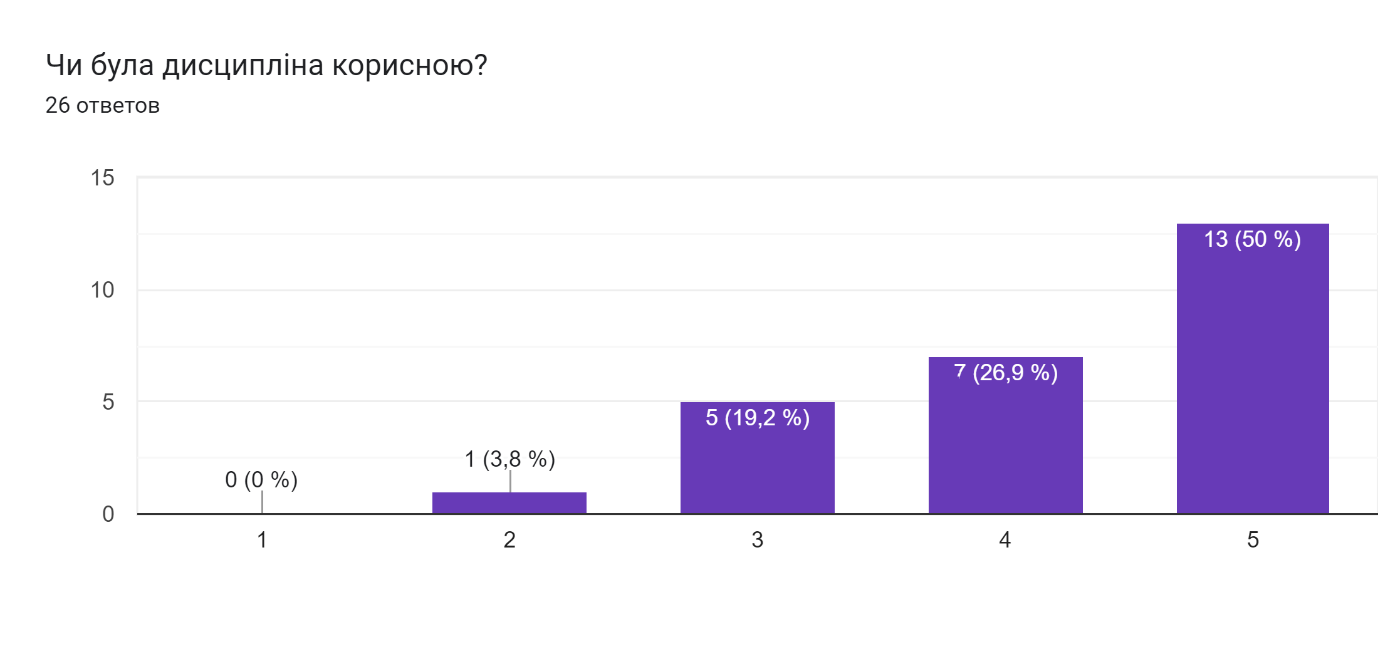 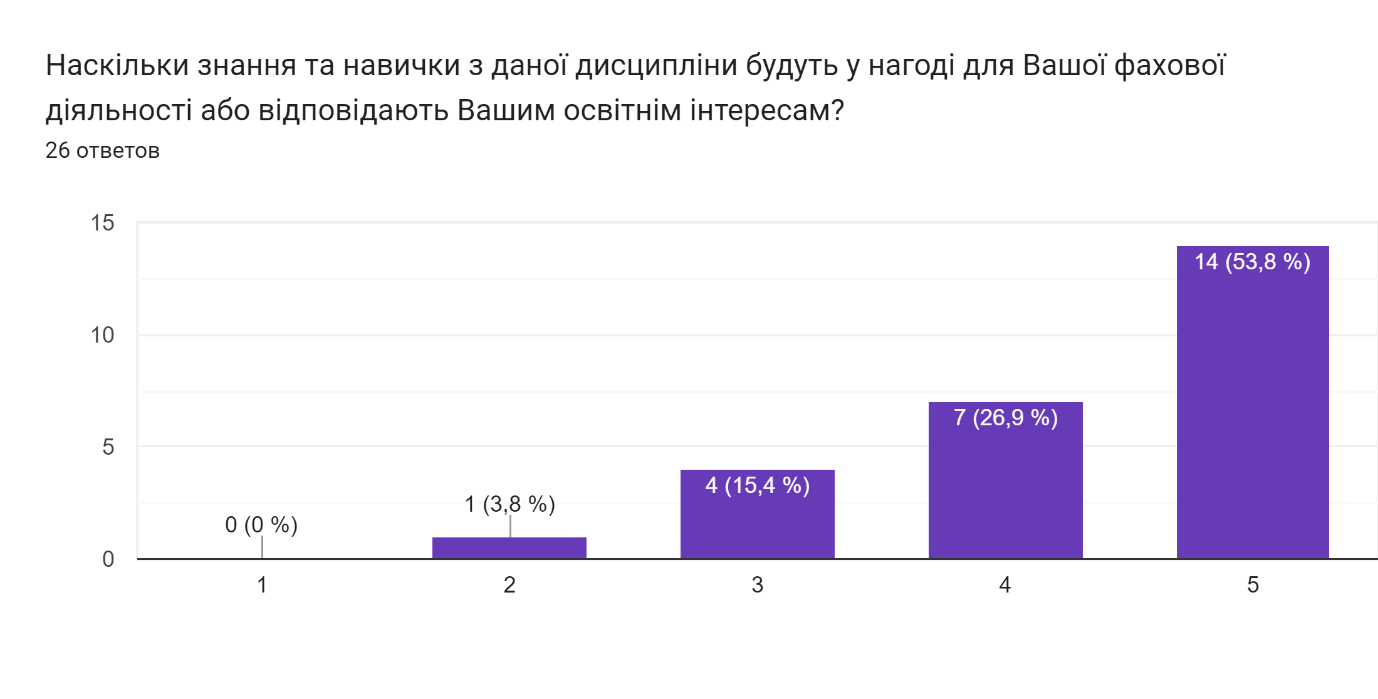 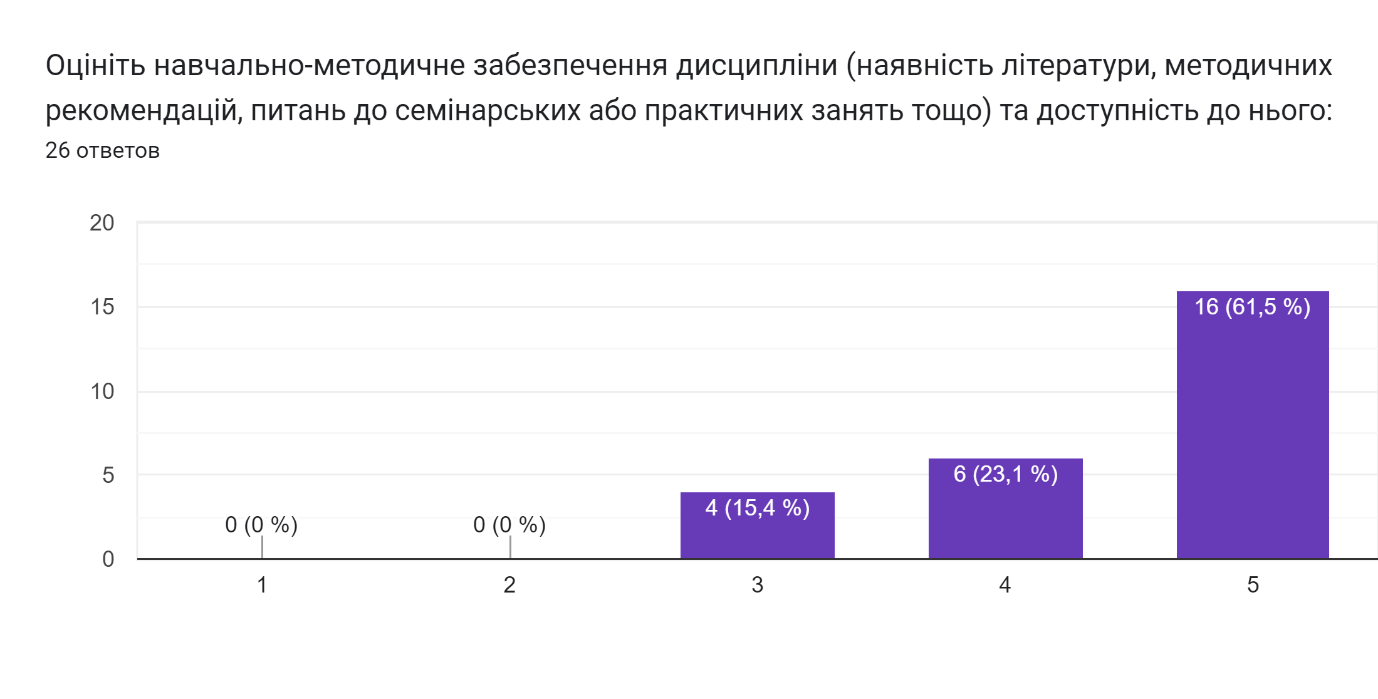 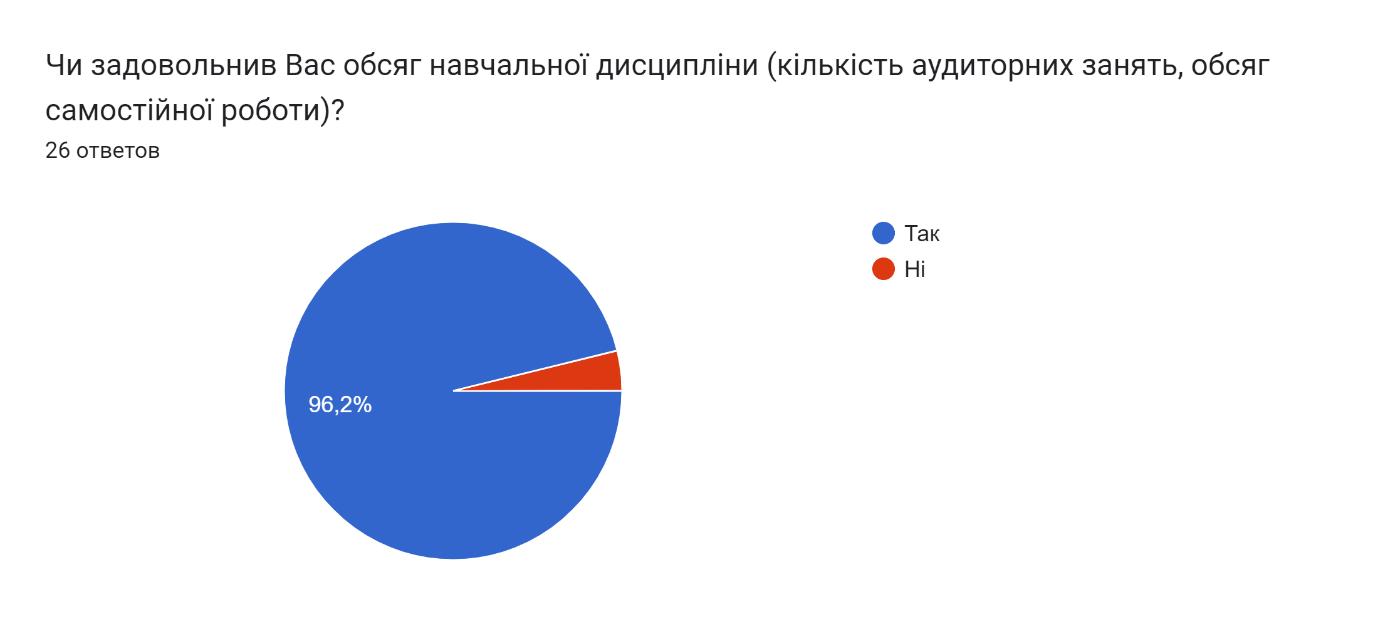 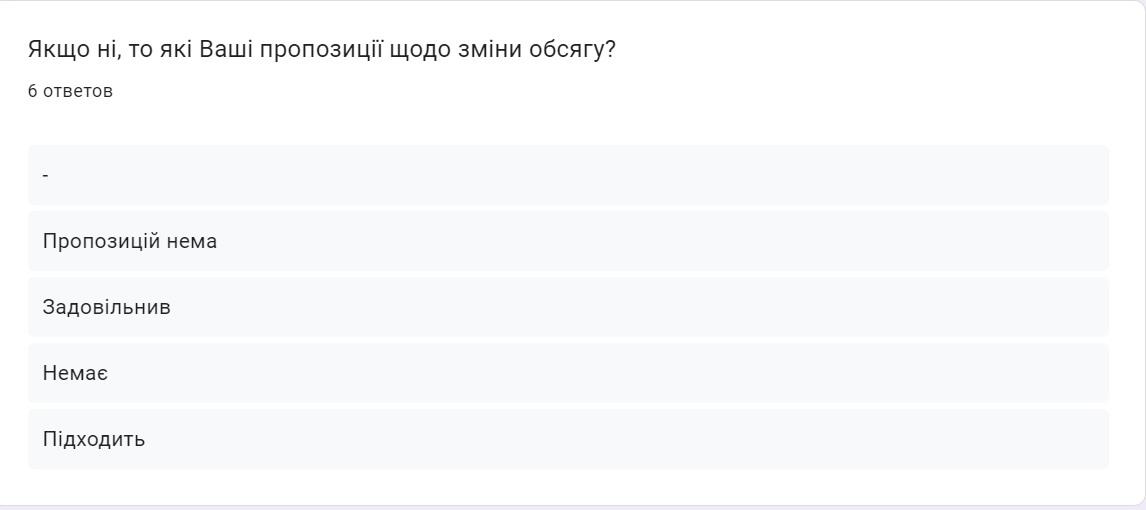 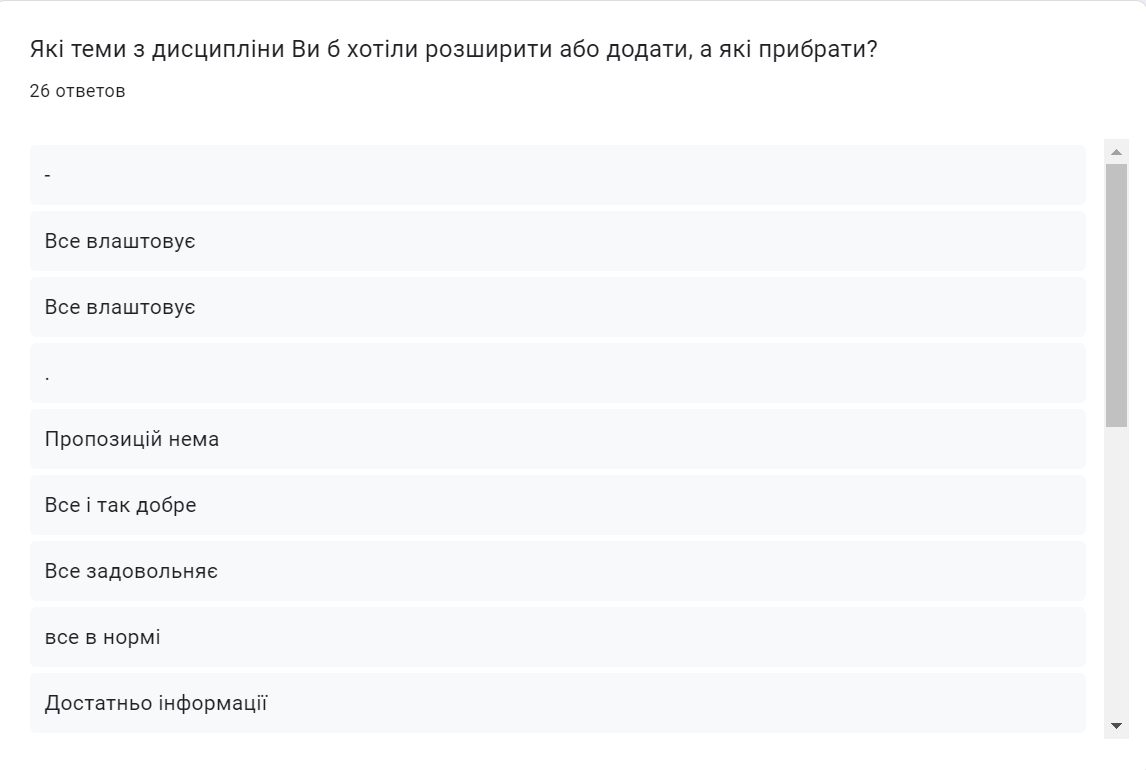 2. Правозастосування в правоохоронній діяльності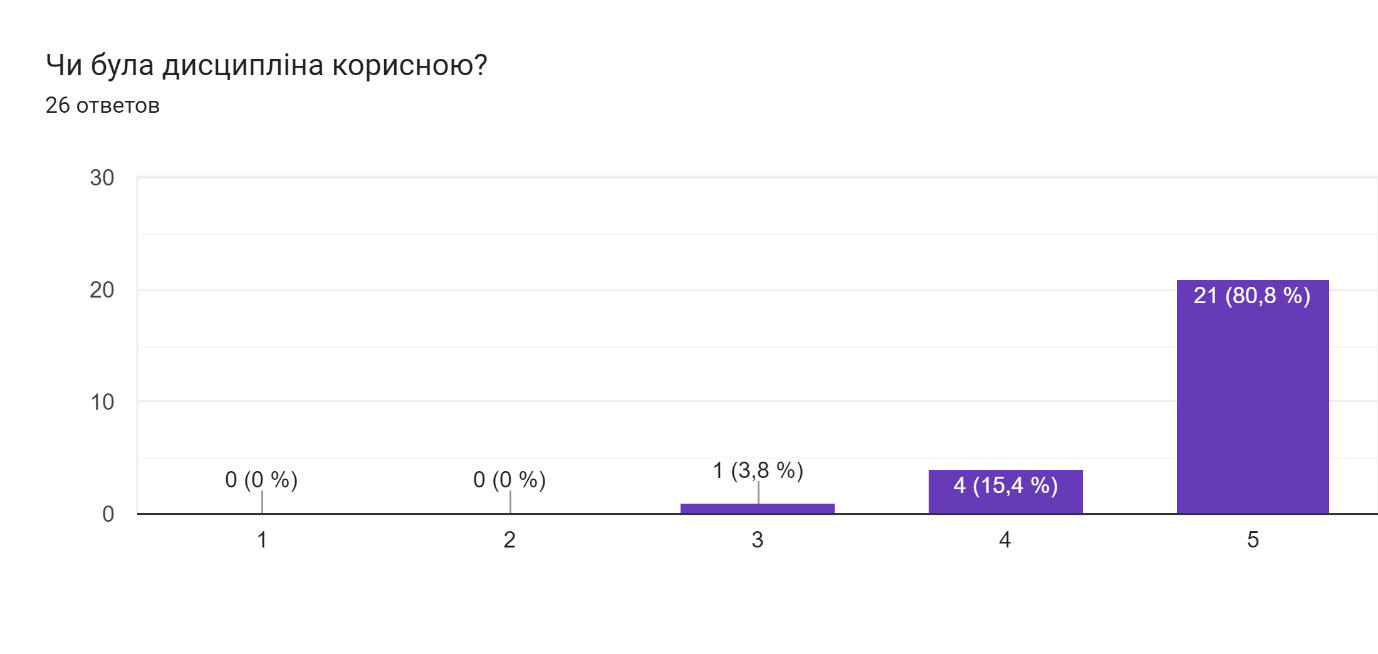 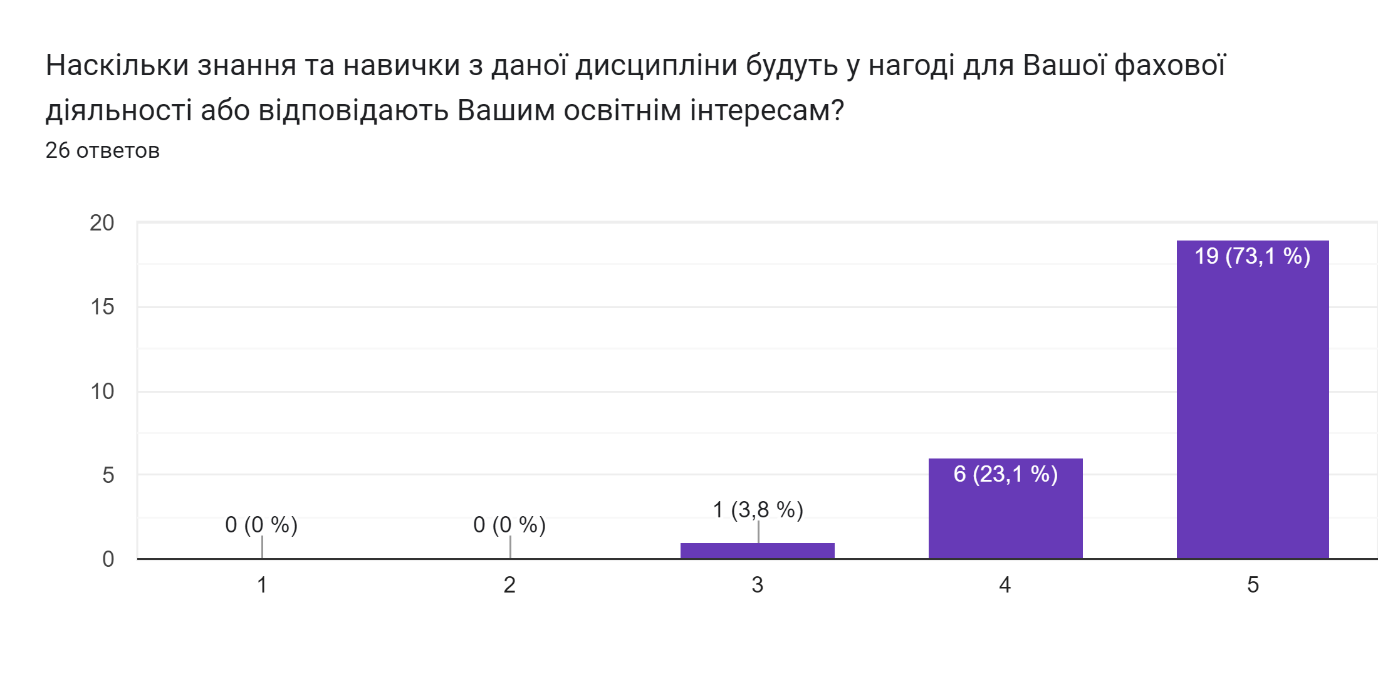 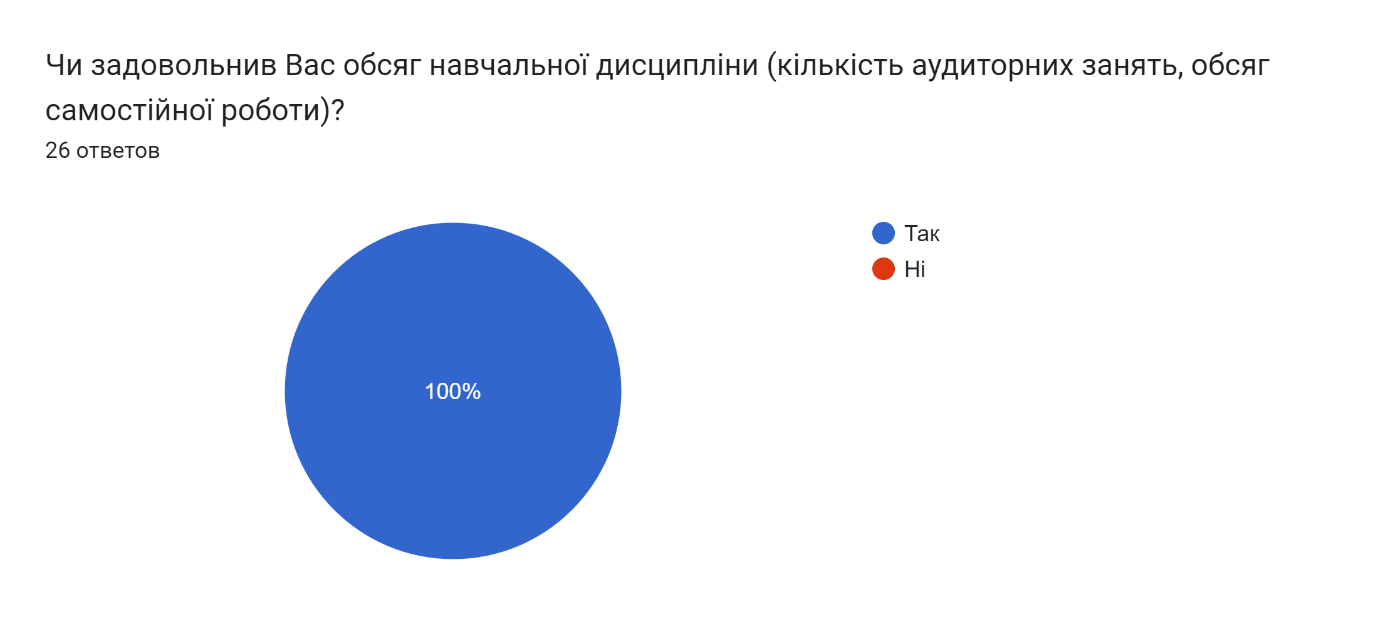 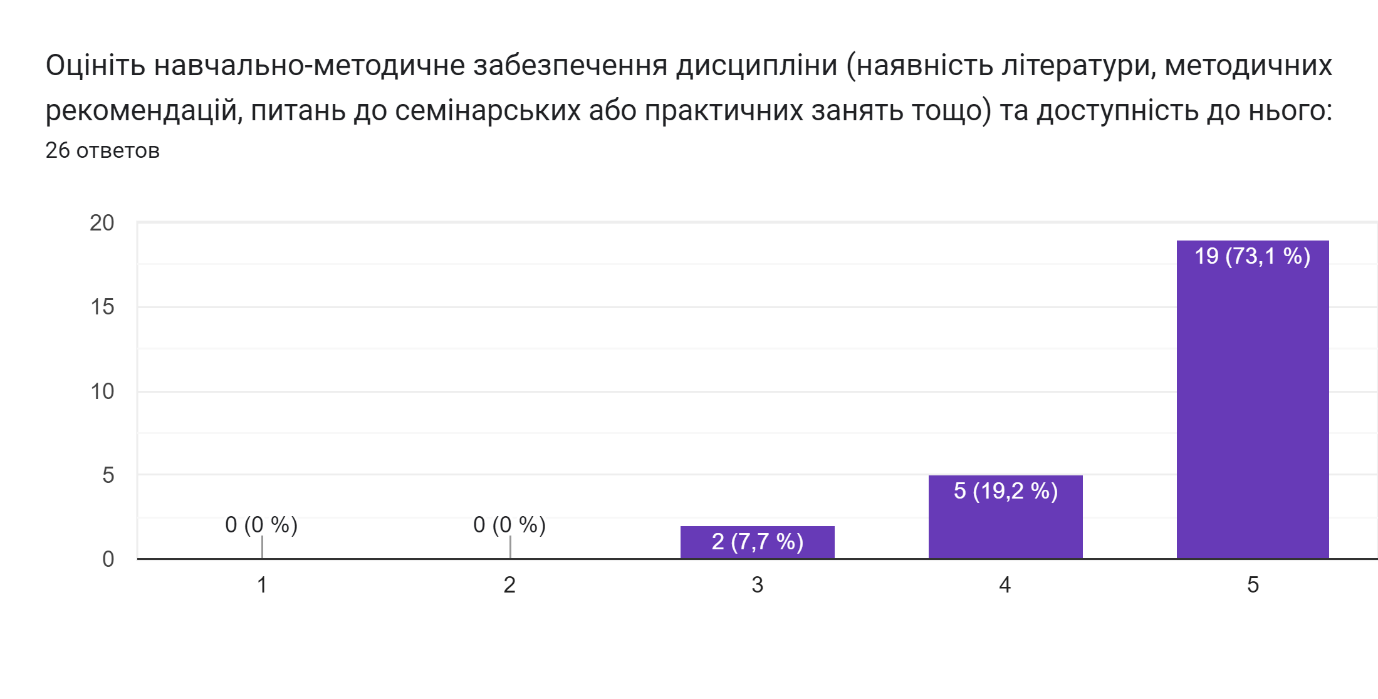 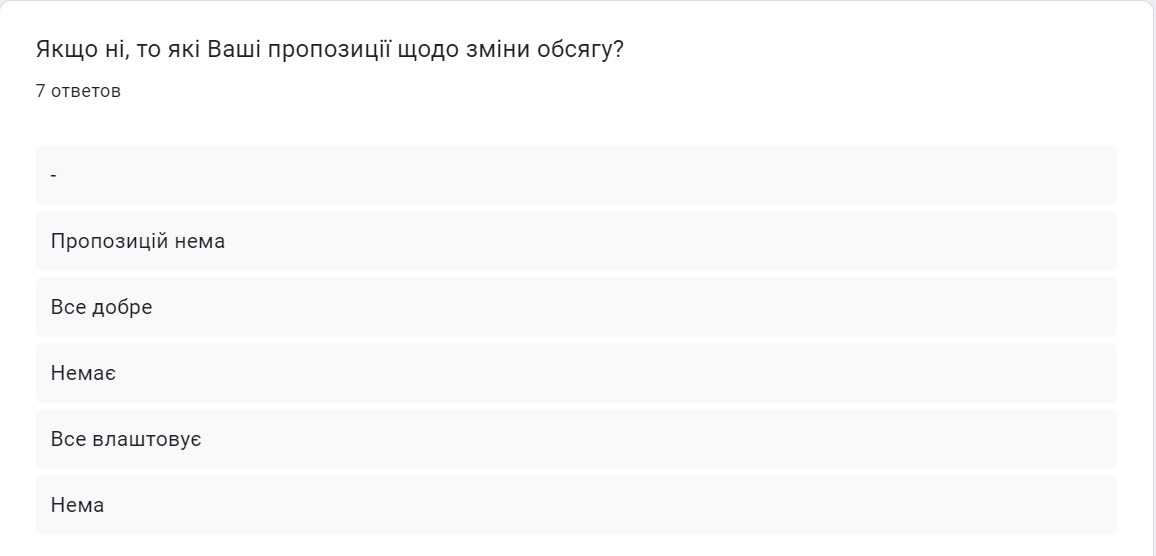 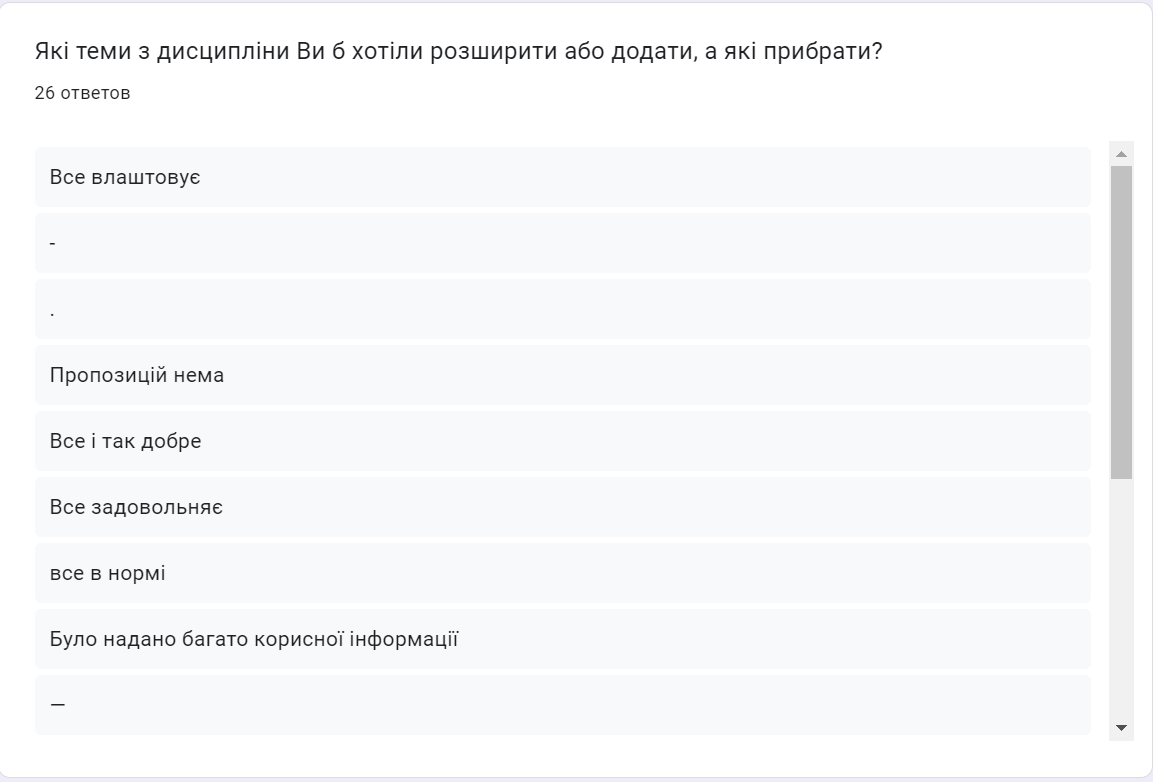 3. Забезпечення прав людини у правоохоронній діяльності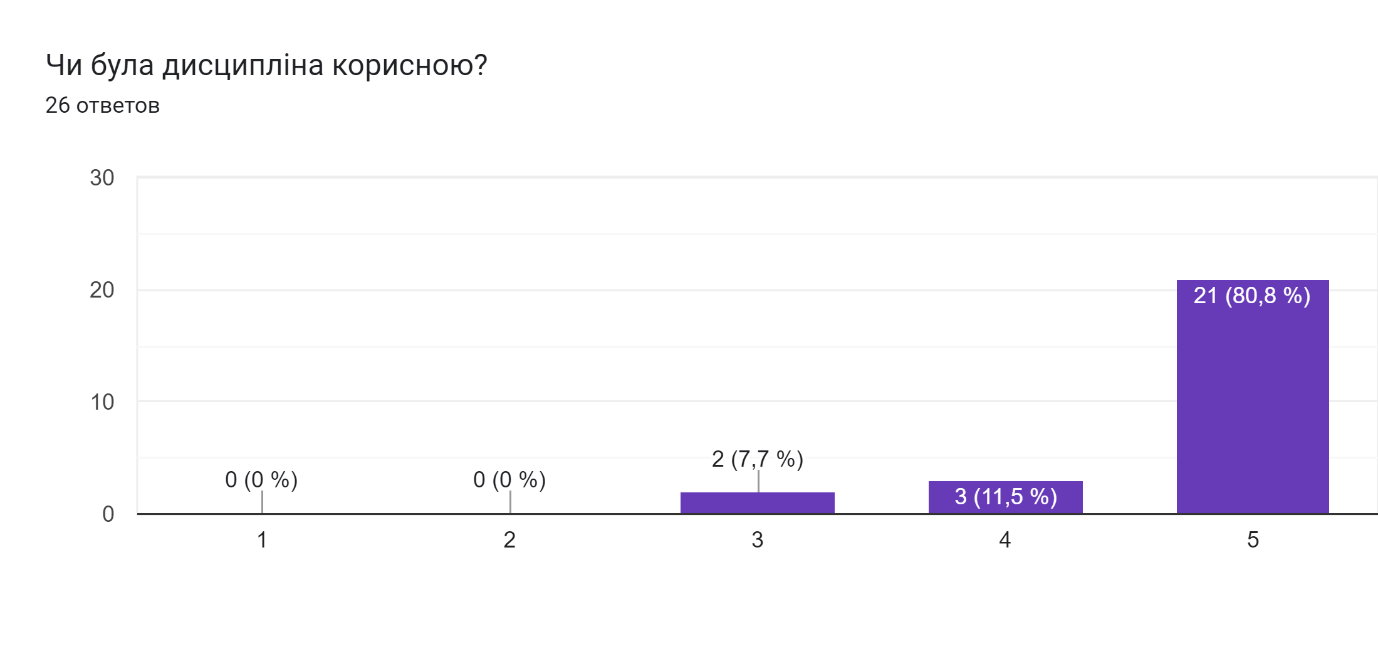 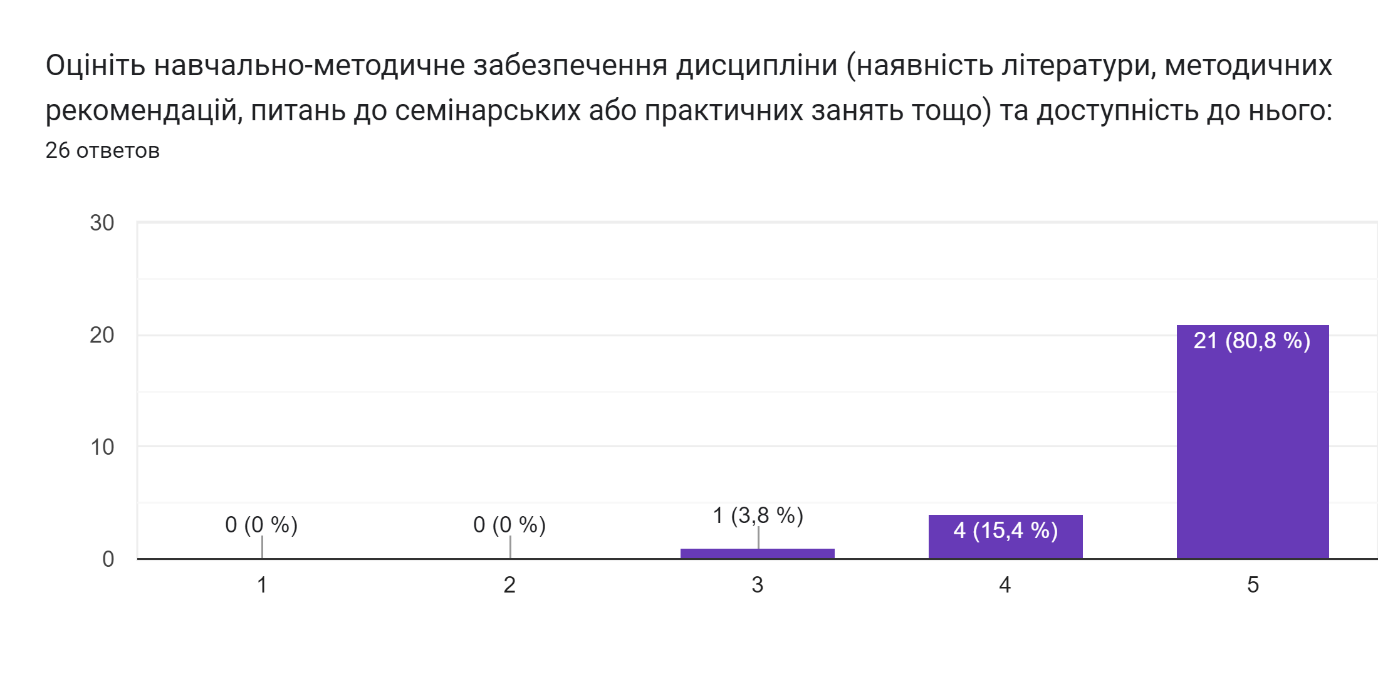 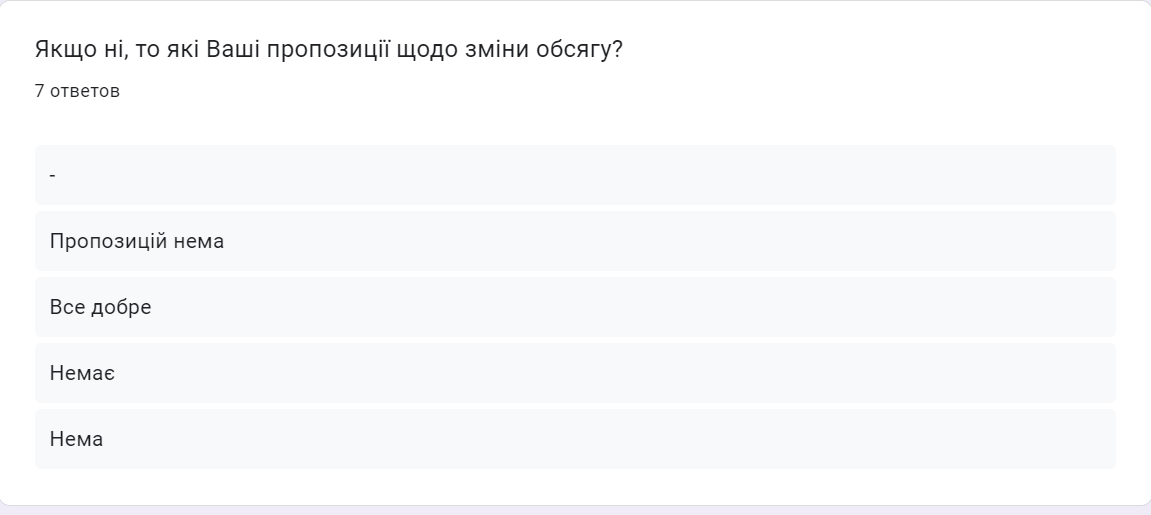 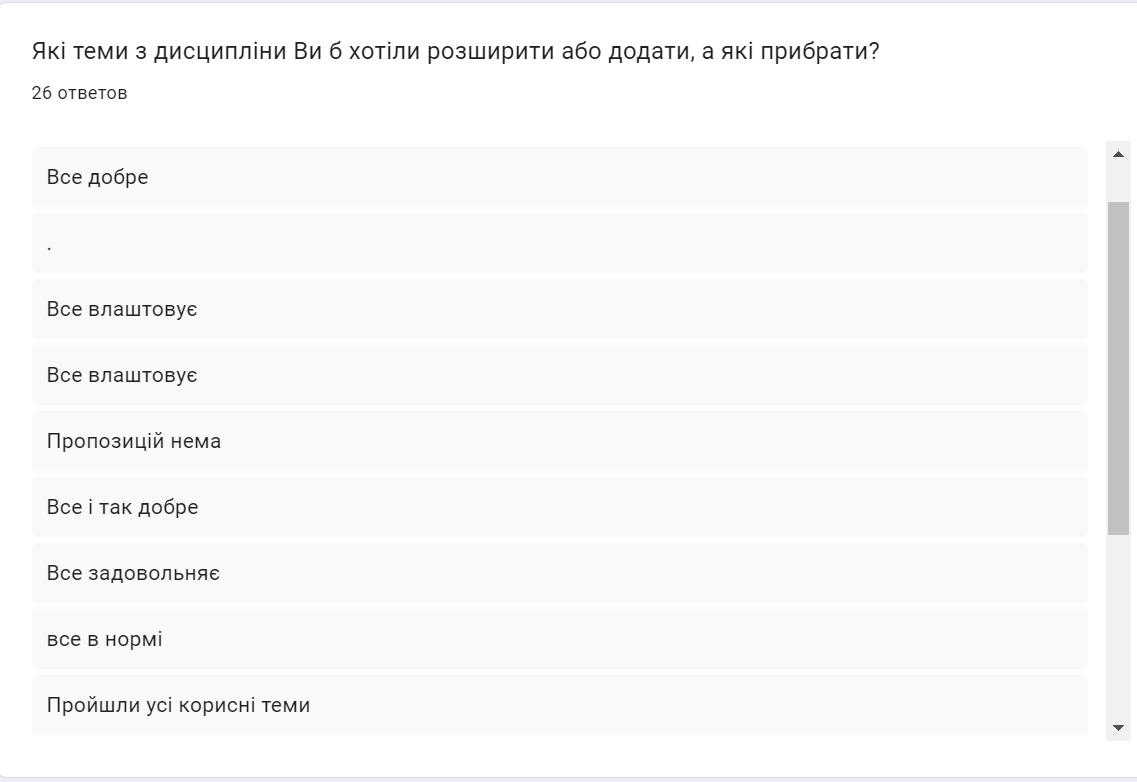 4. Вогнева підготовка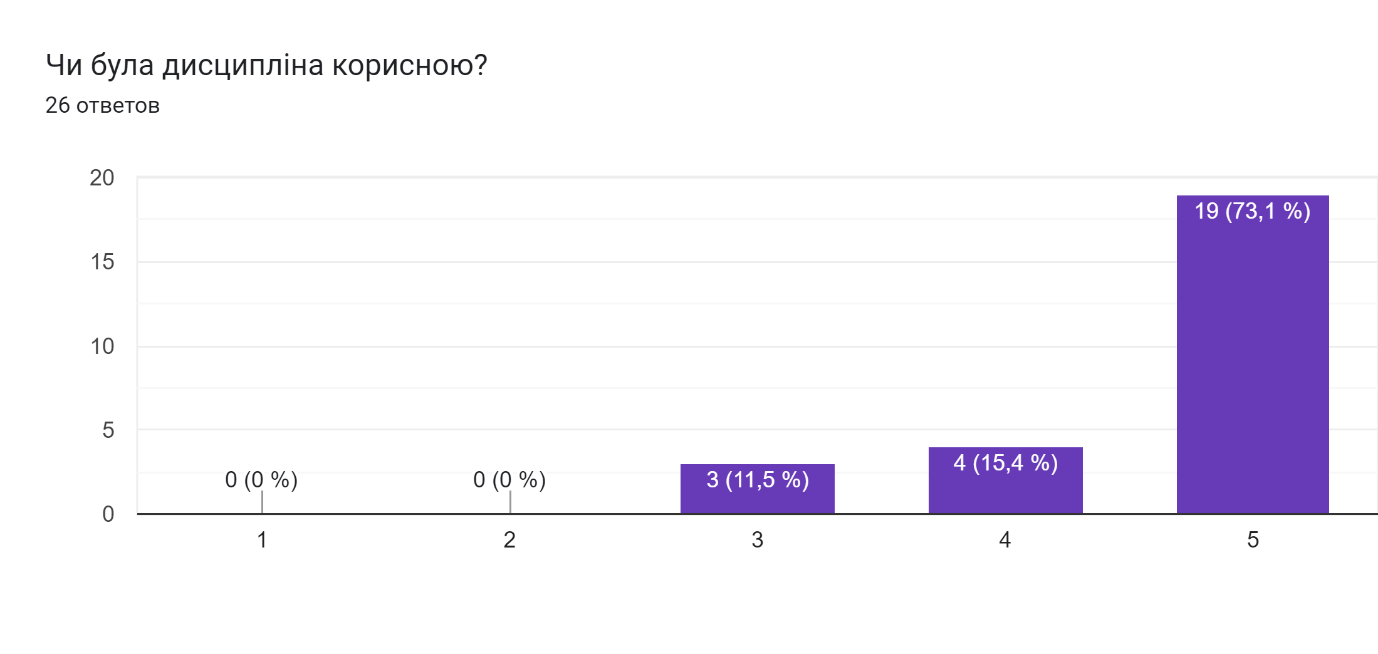 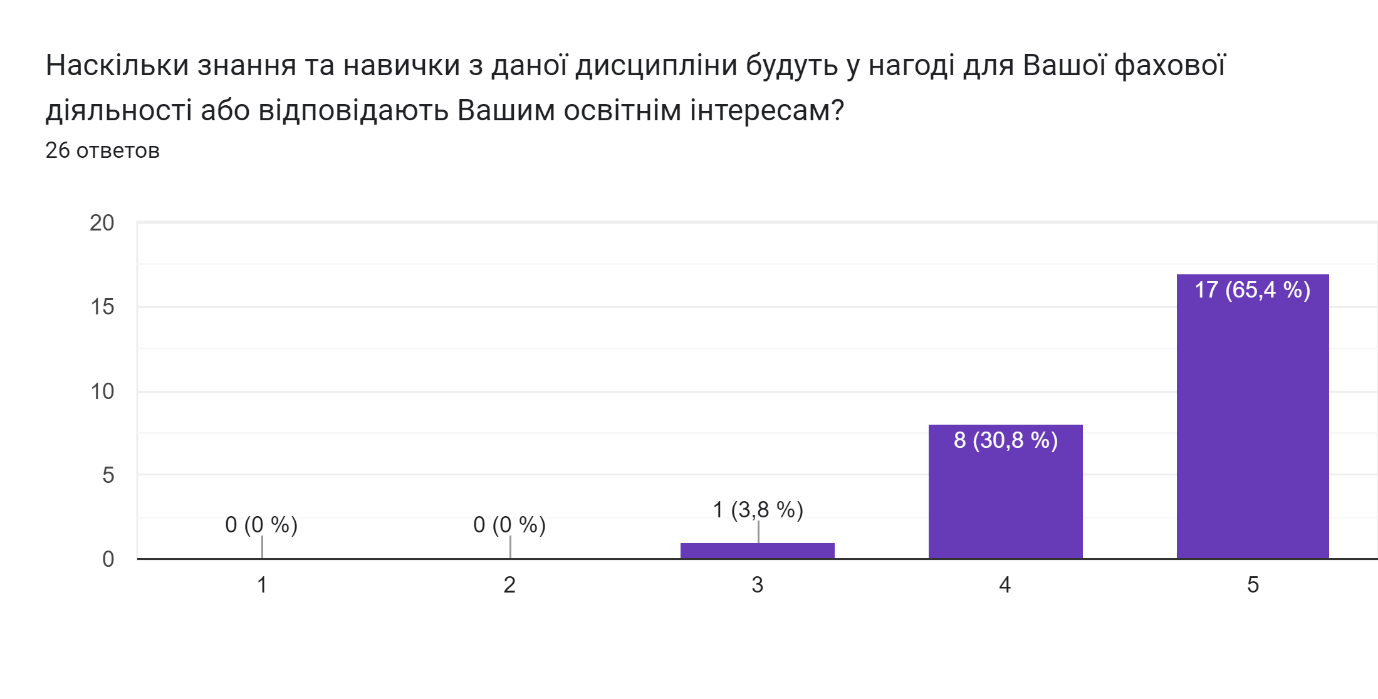 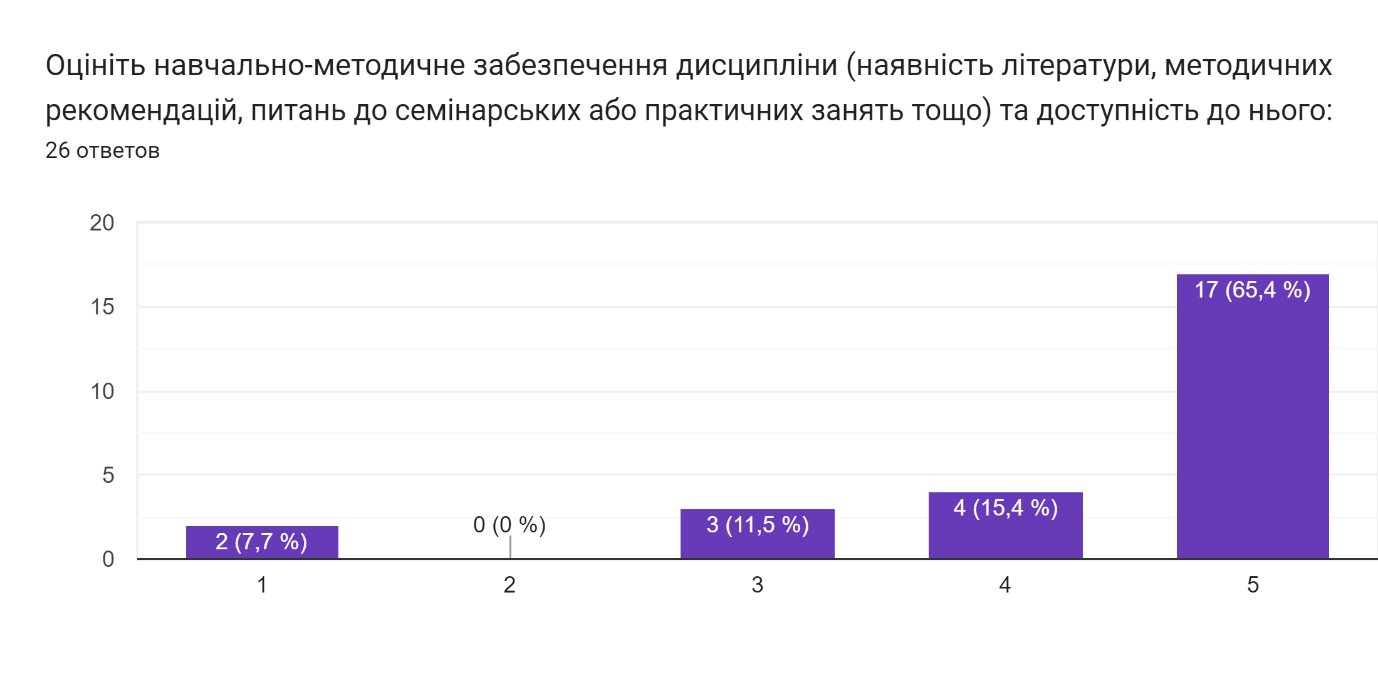 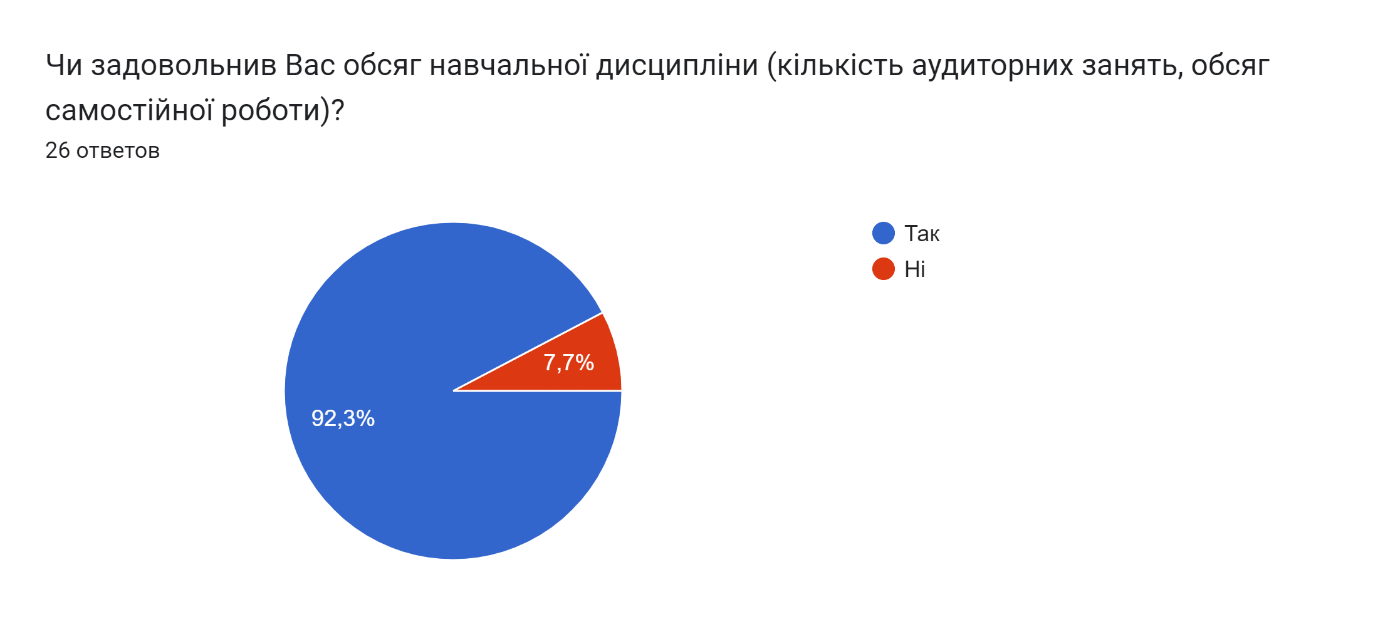 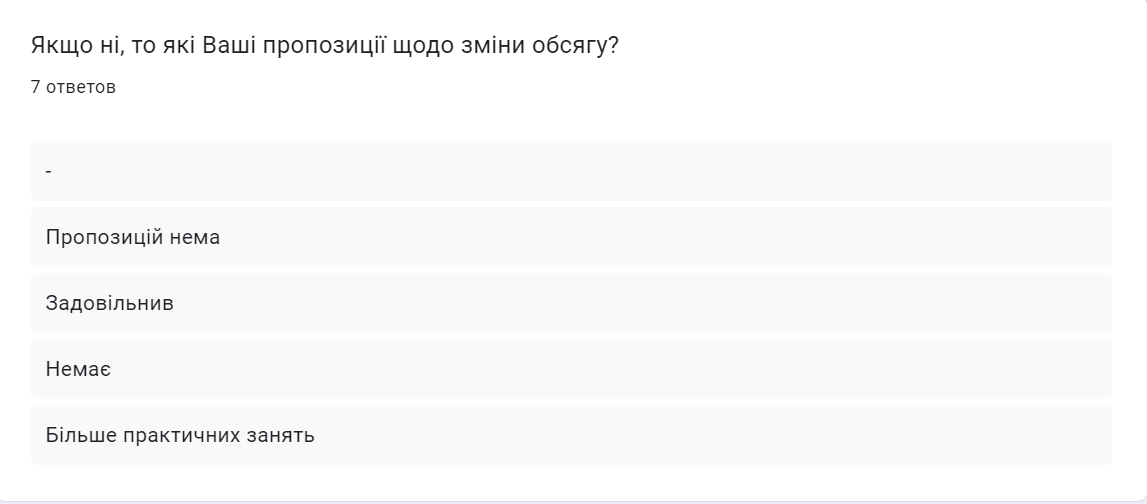 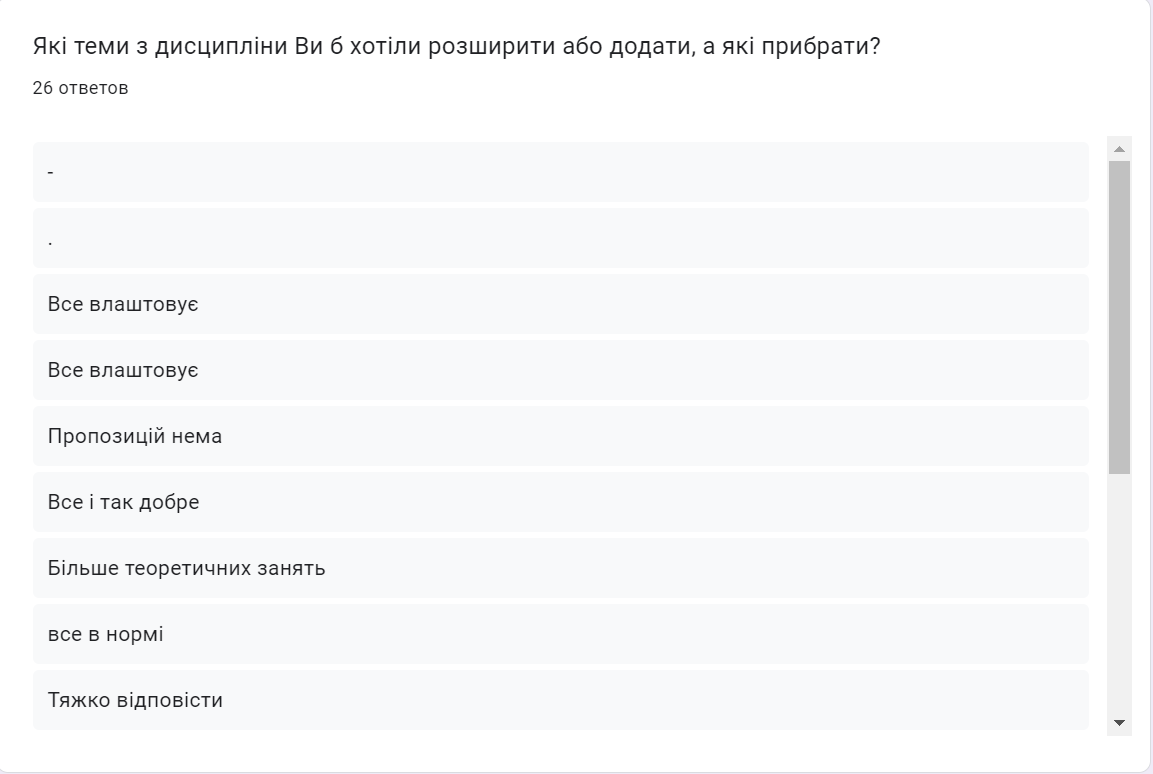 5. Правові та політичні вчення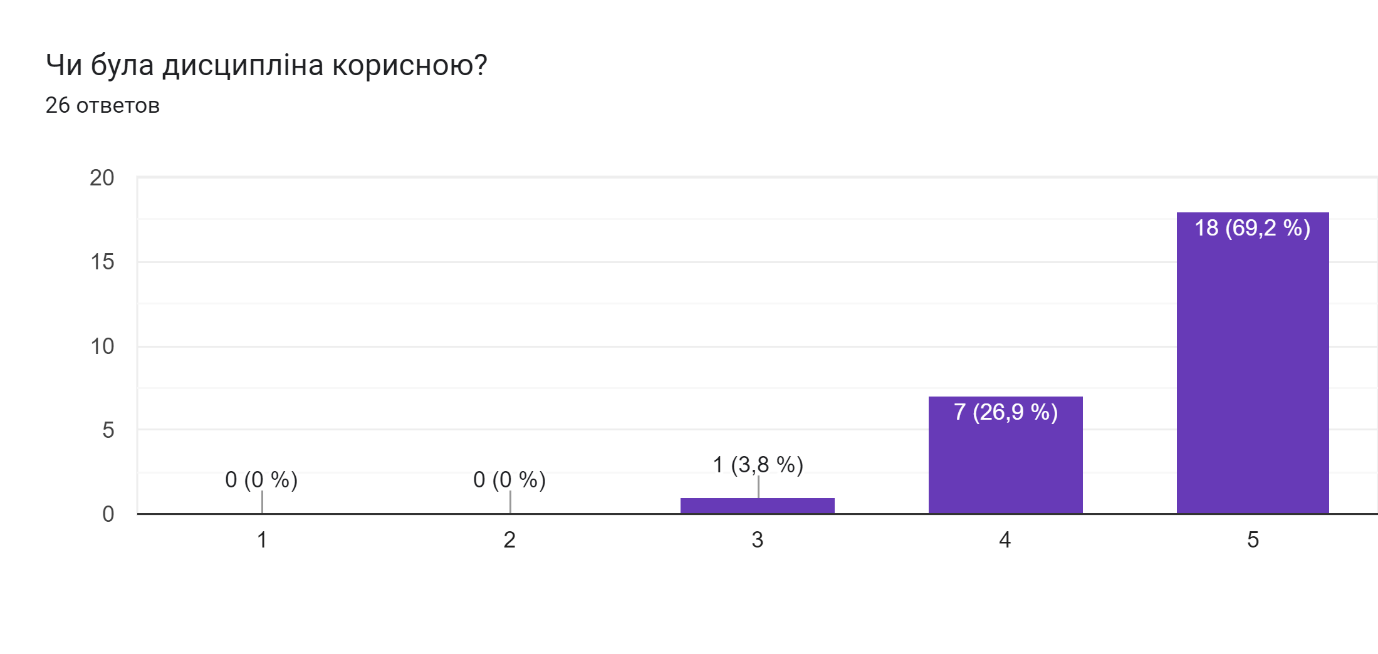 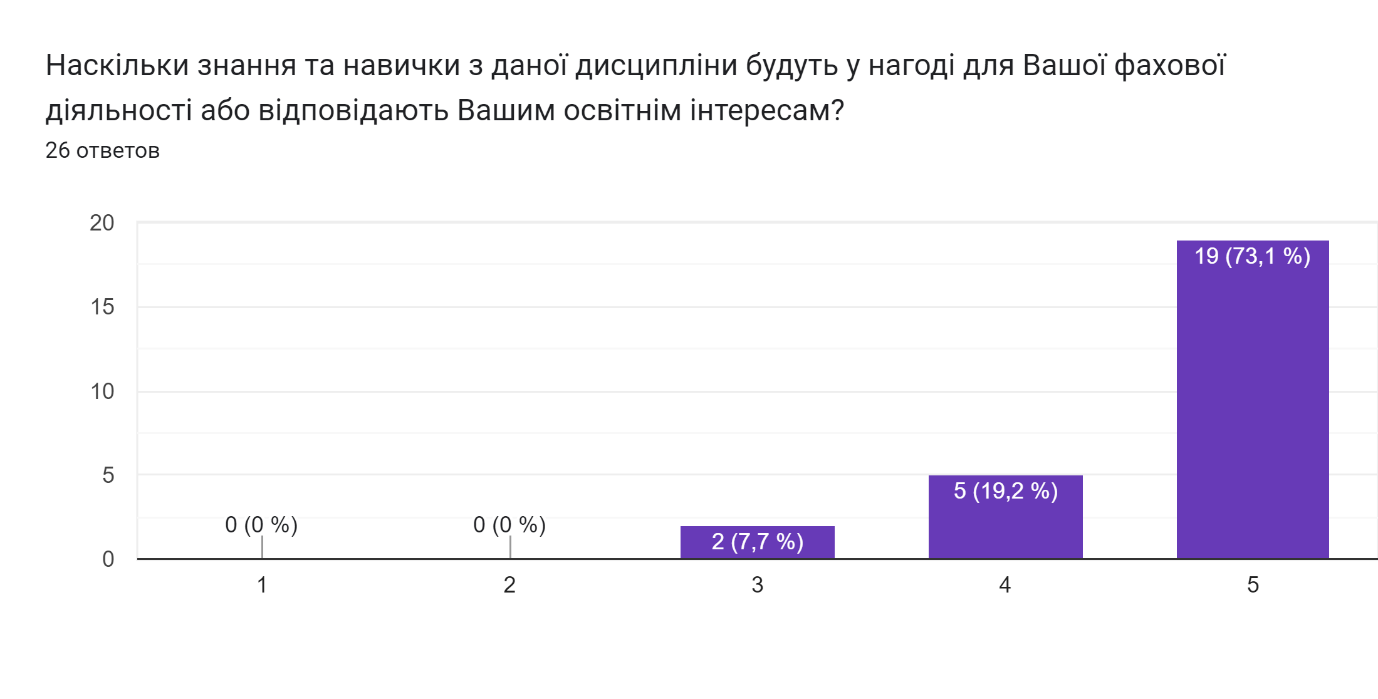 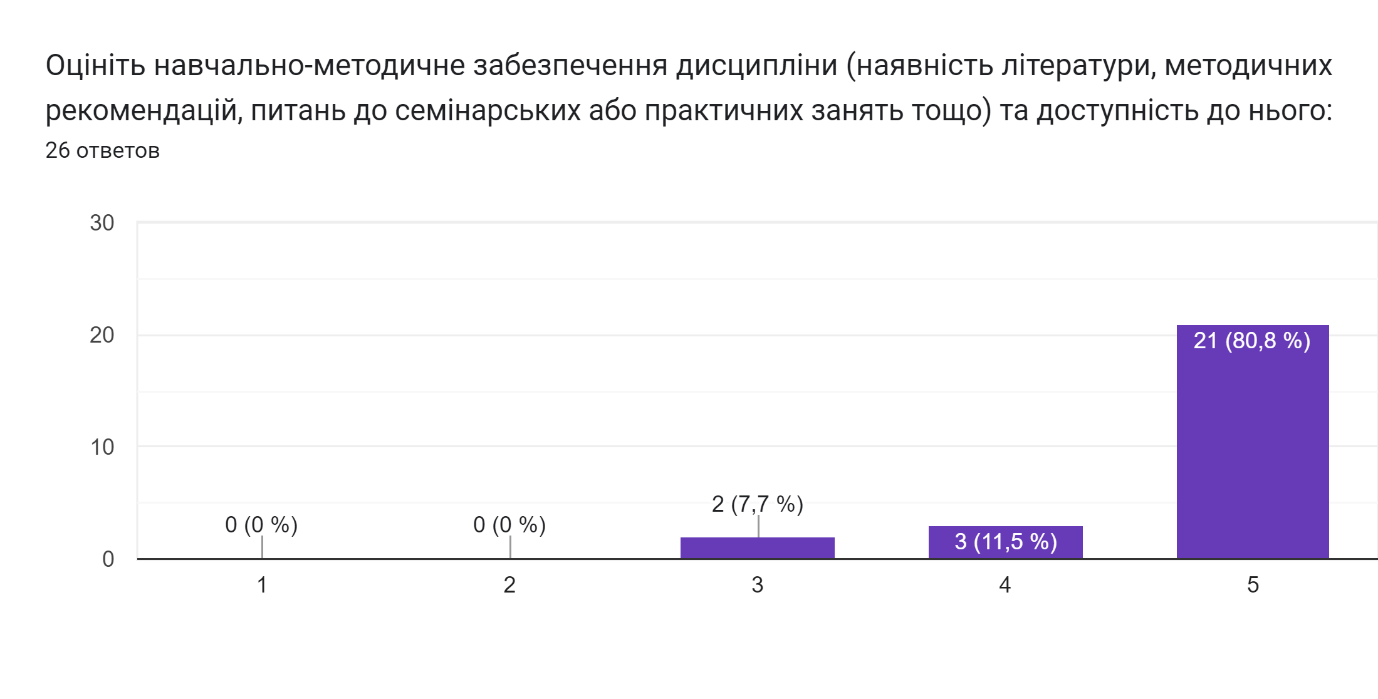 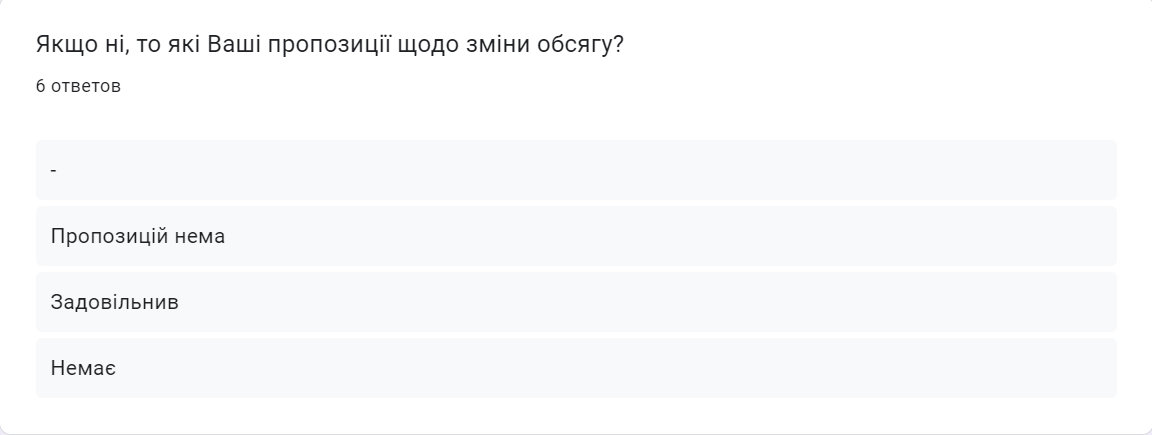 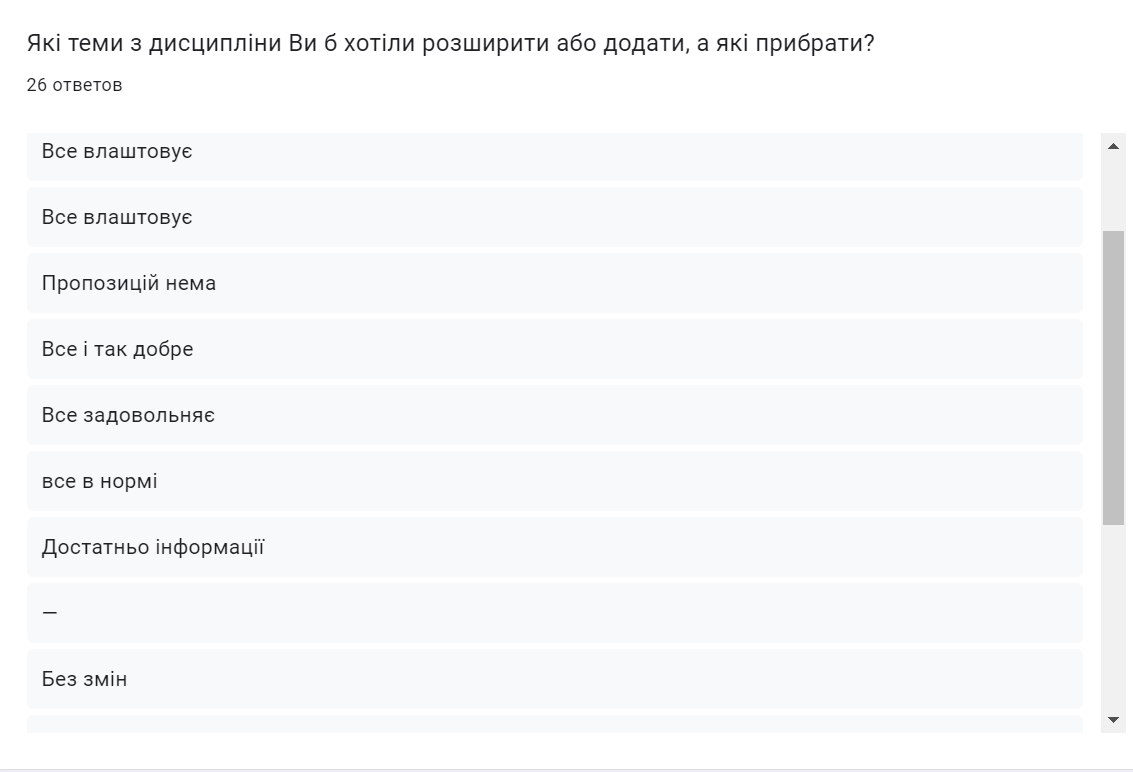 6. Міжнародне право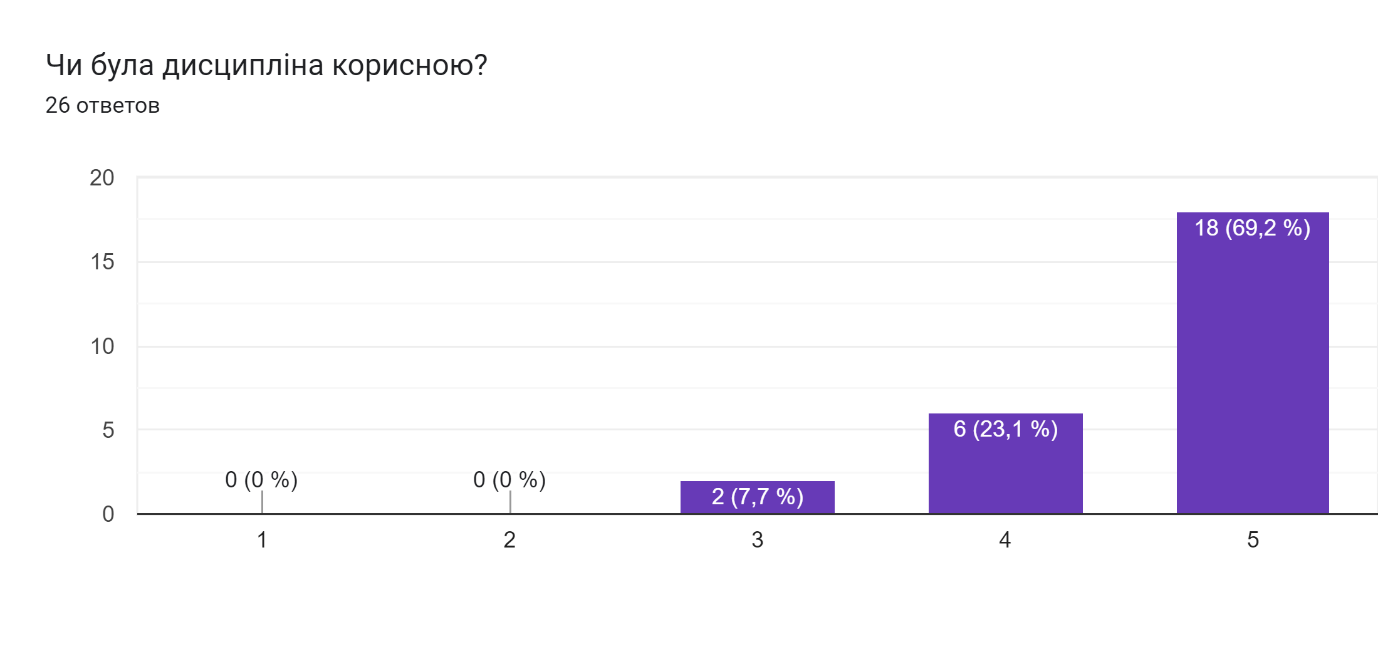 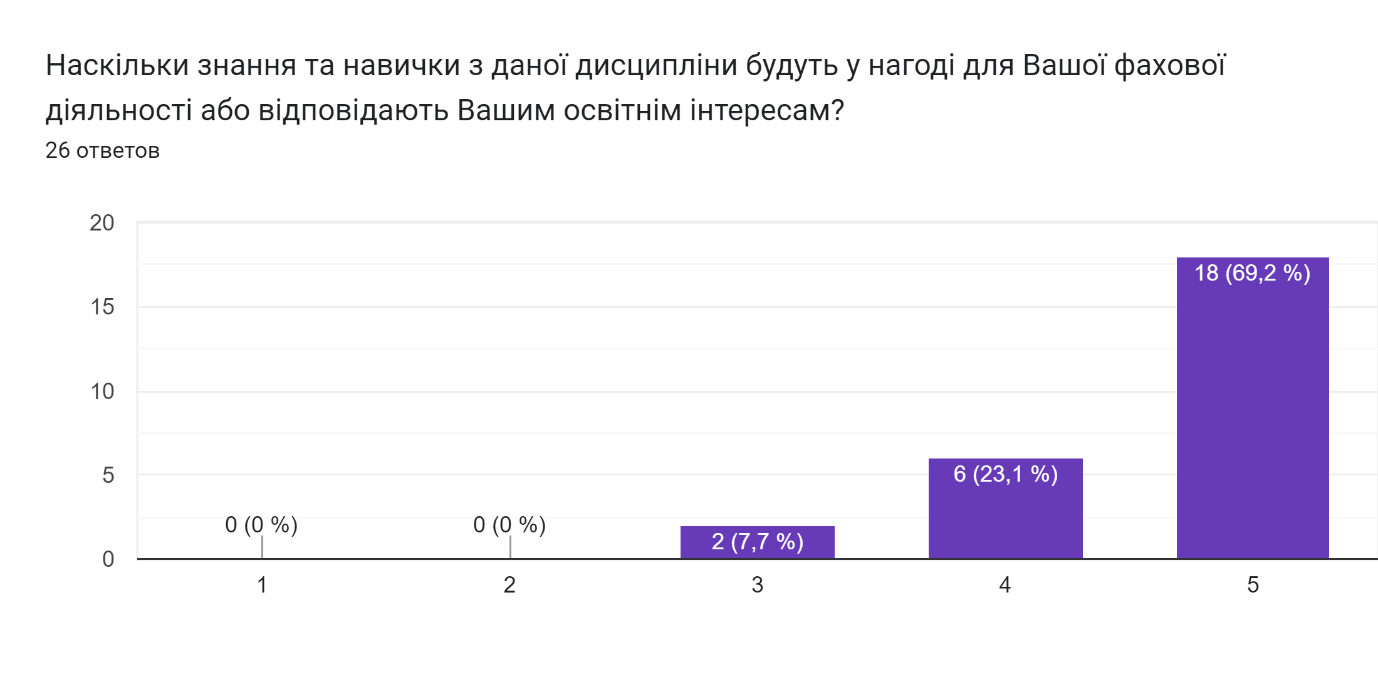 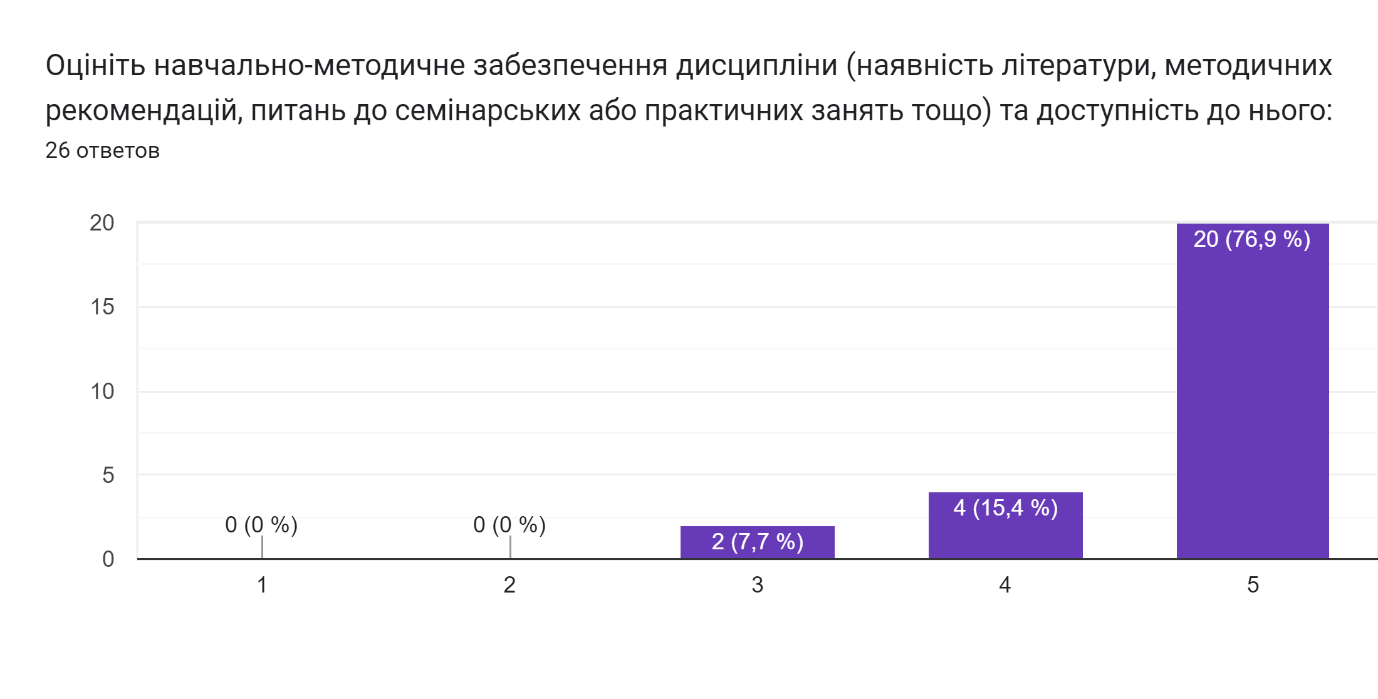 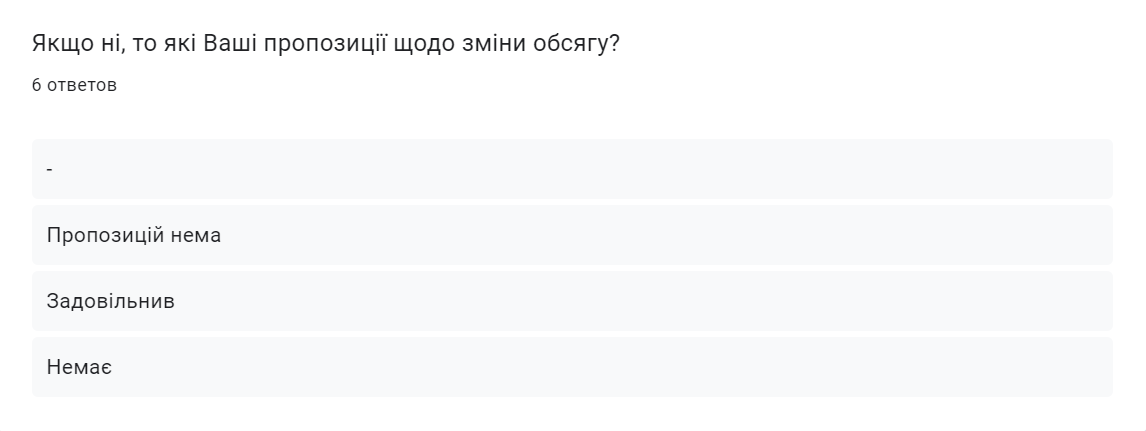 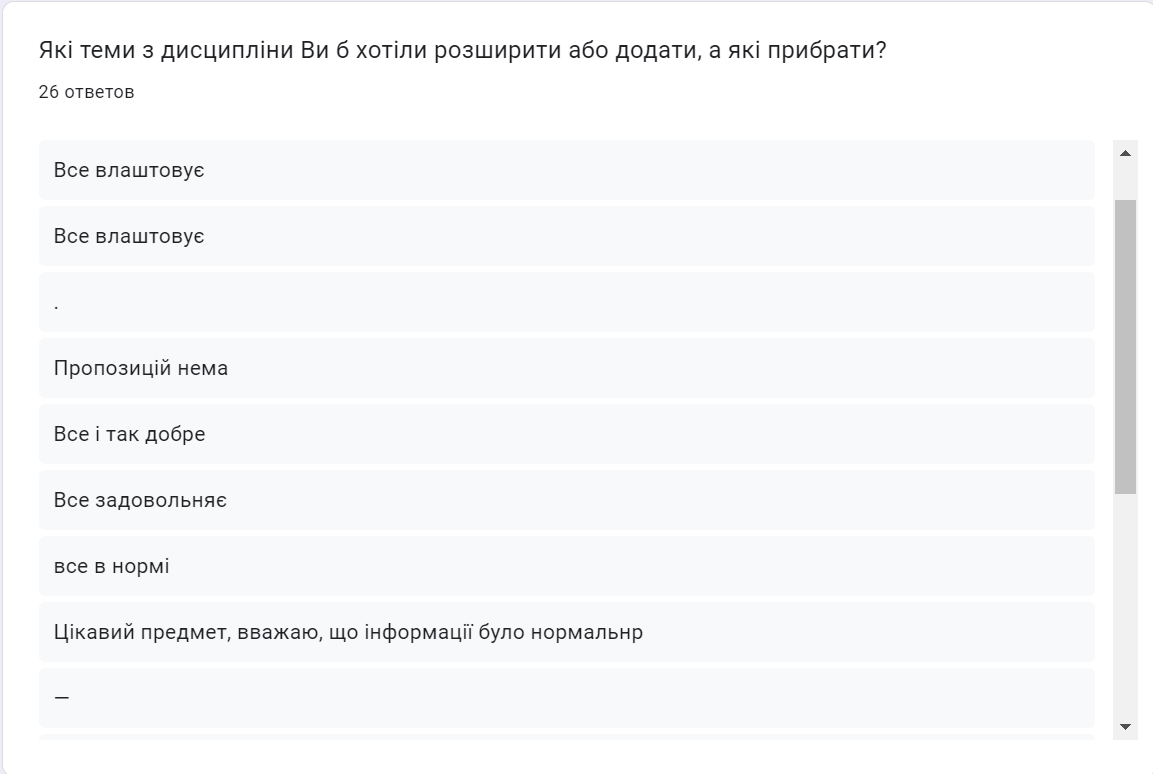 7. Кваліфікація кримінальних правопорушень підслідних Національній поліції України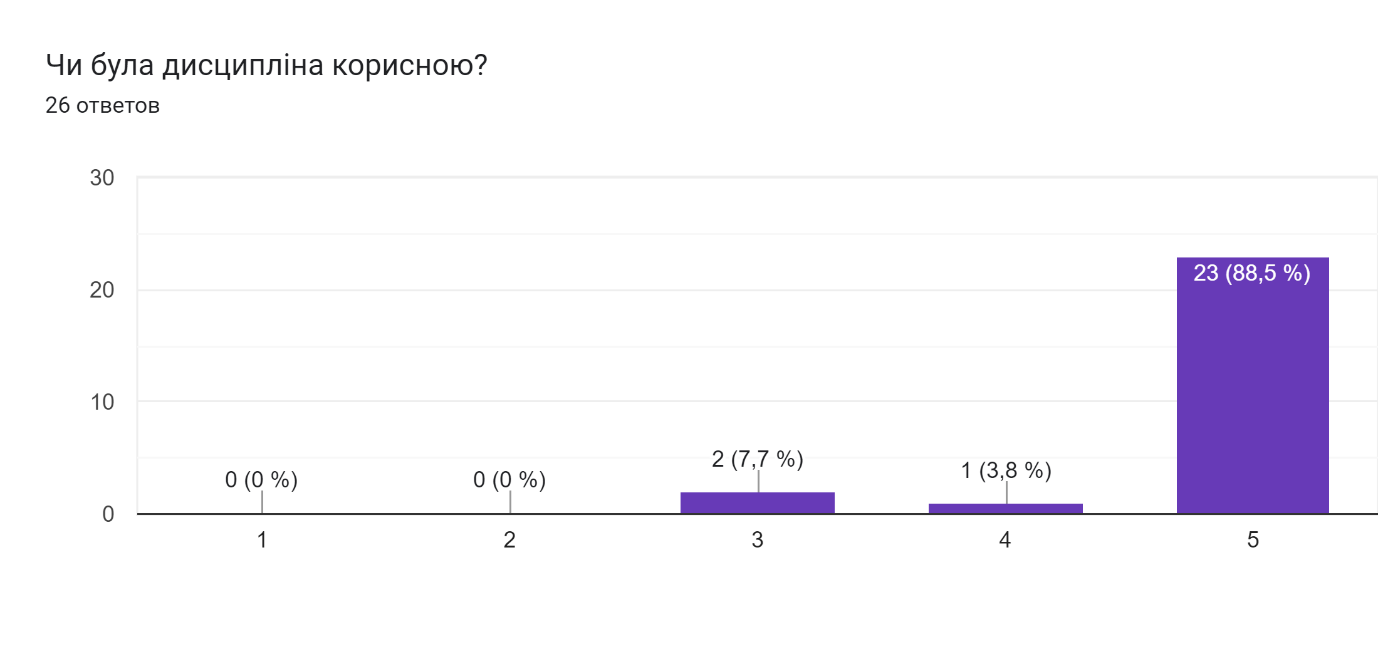 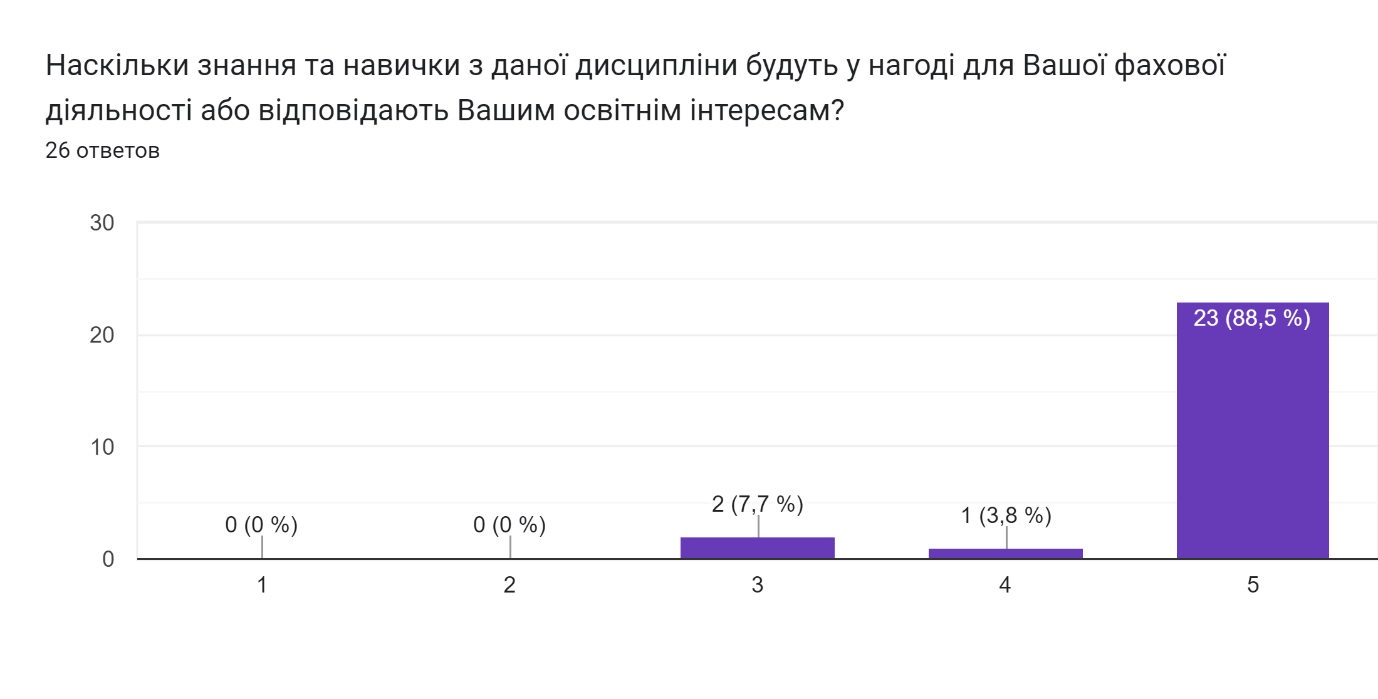 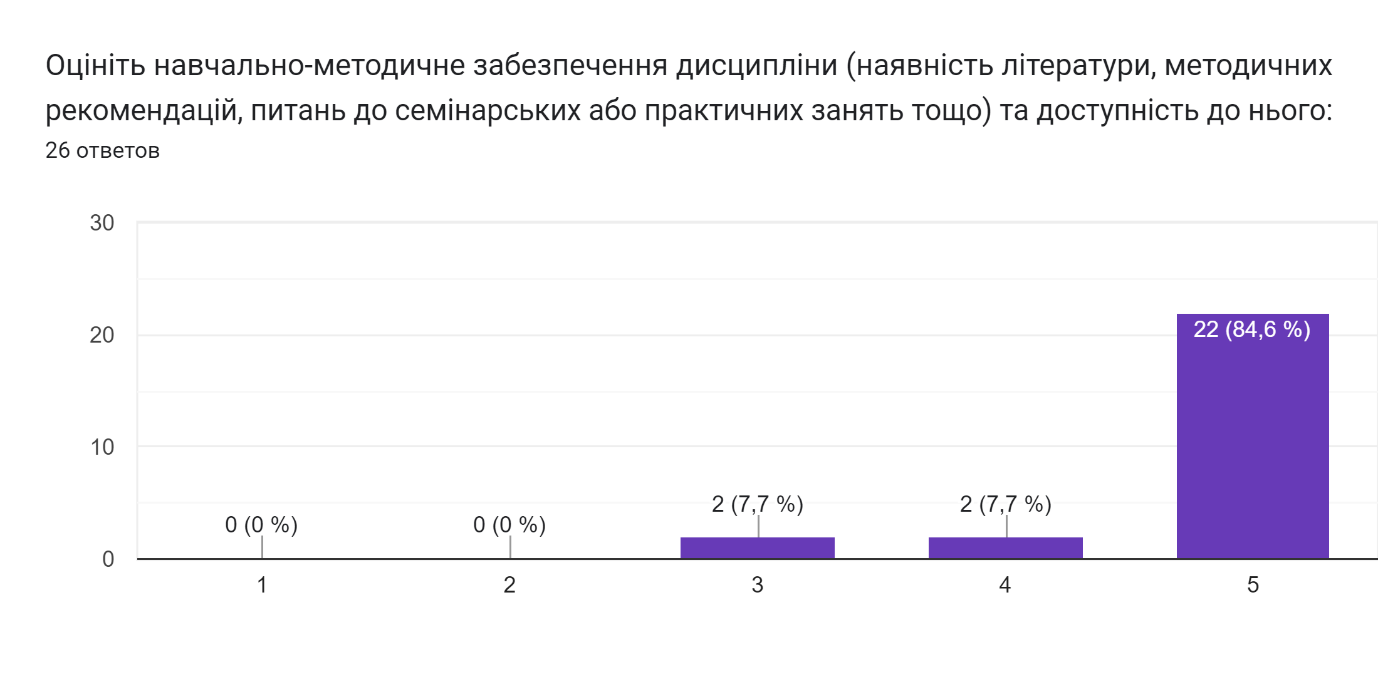 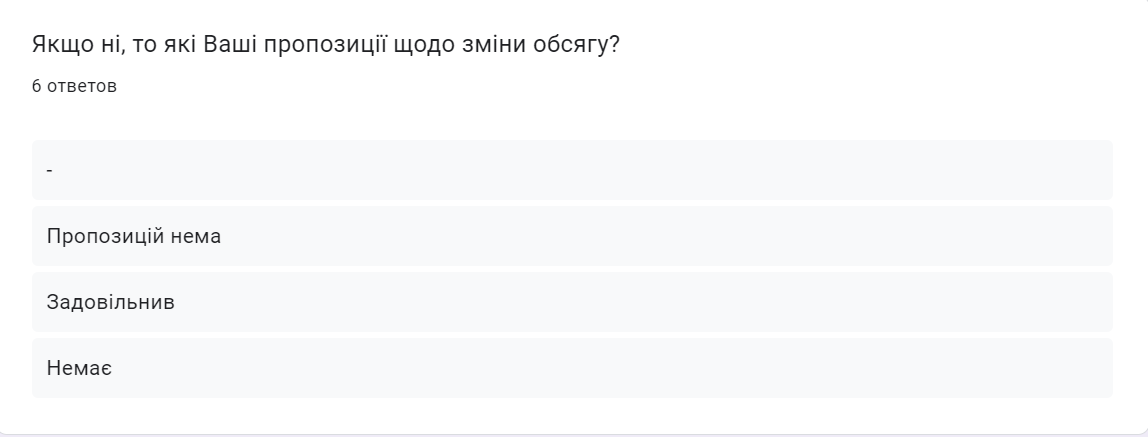 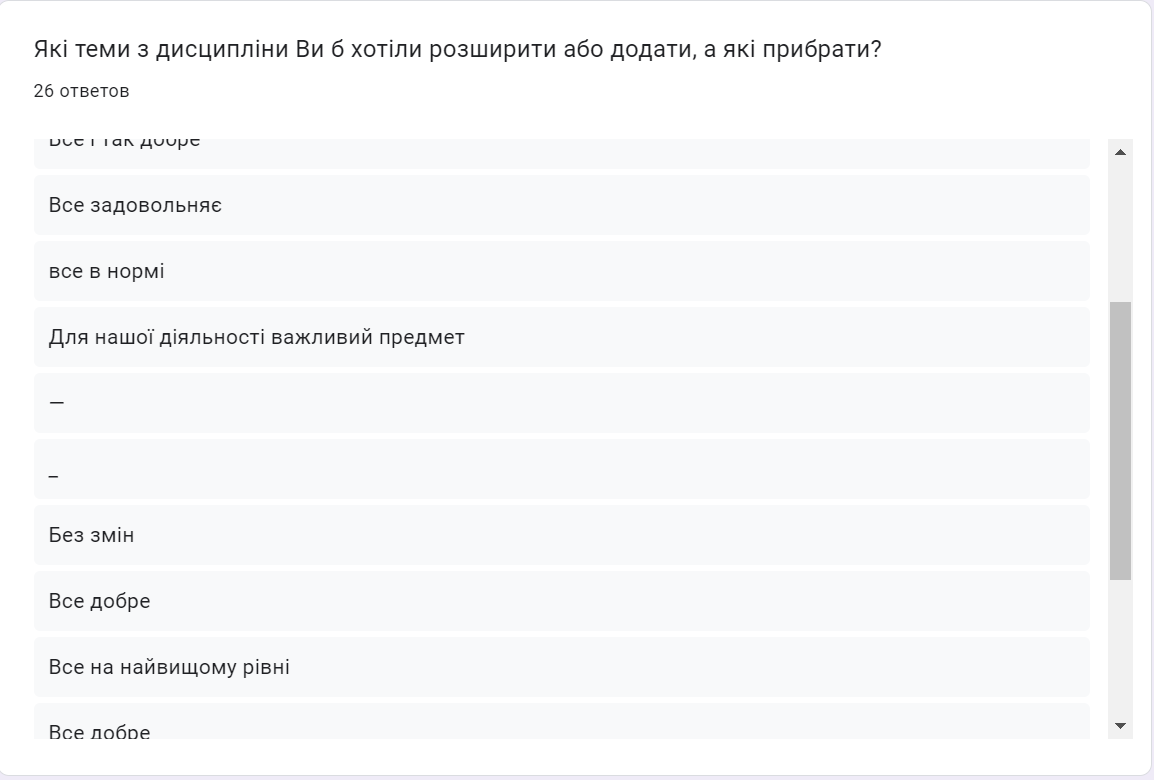 8. Режим секретності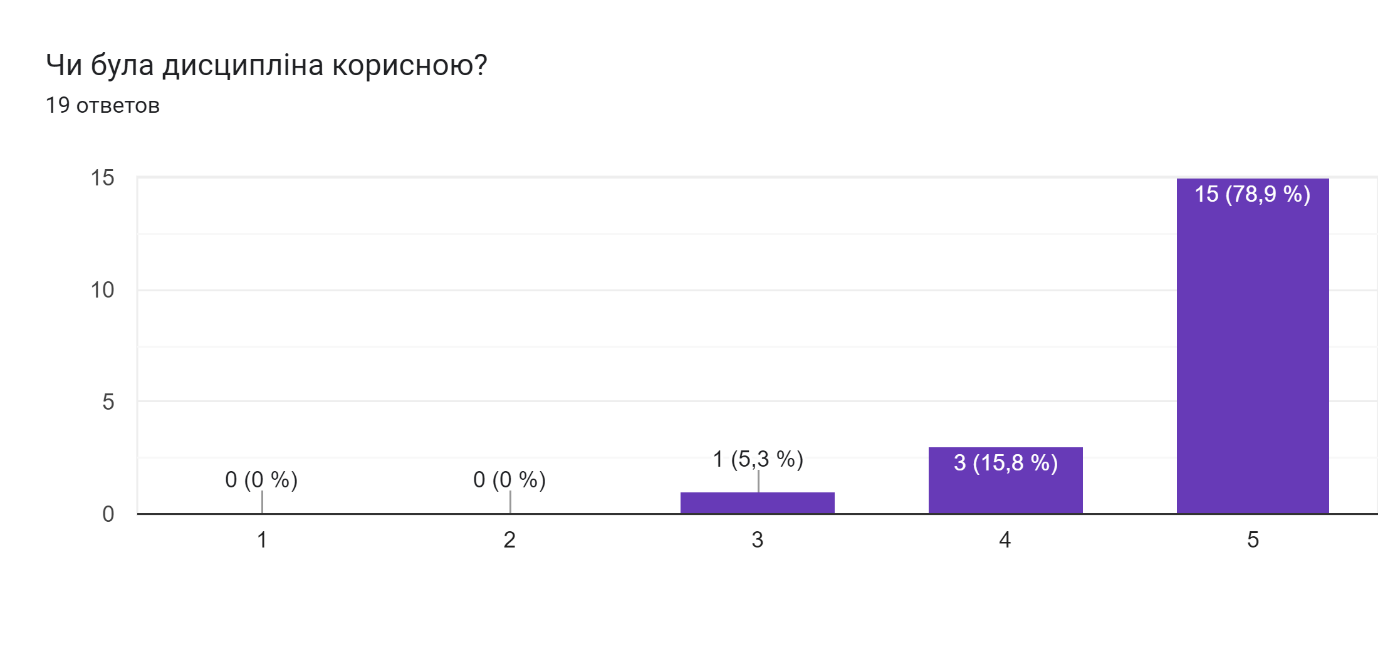 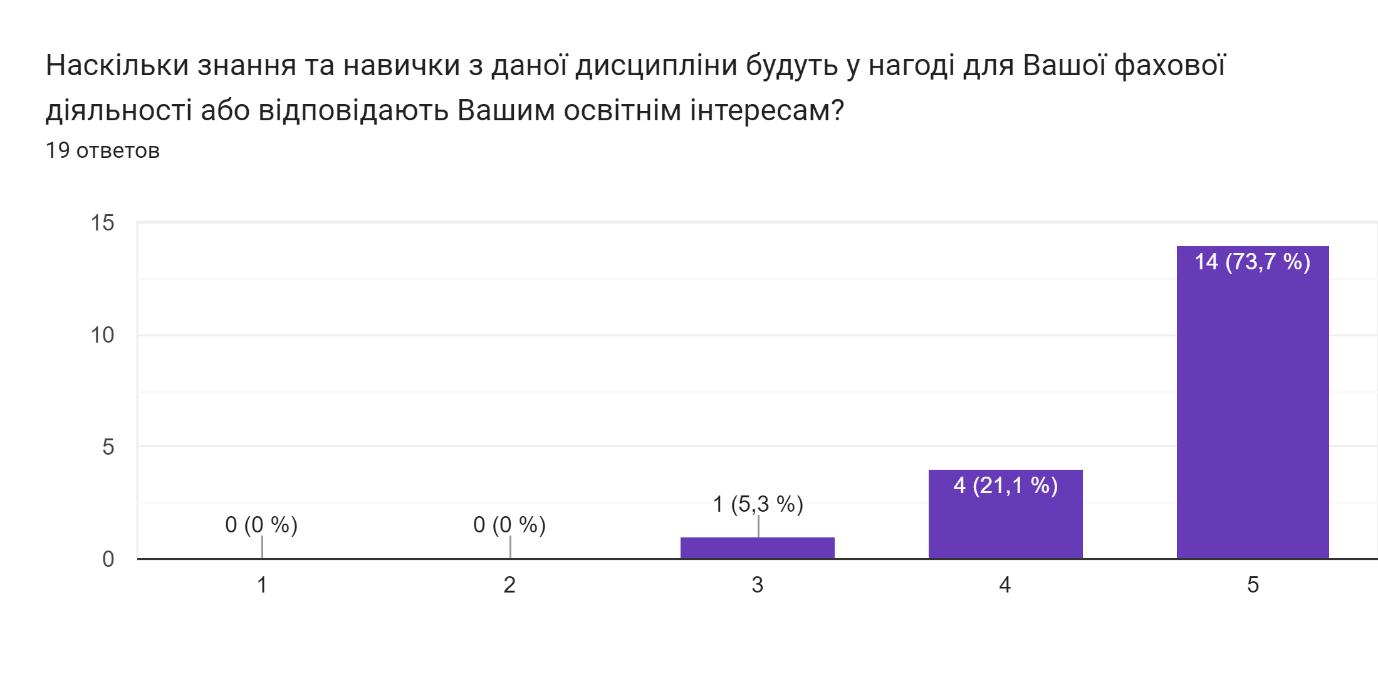 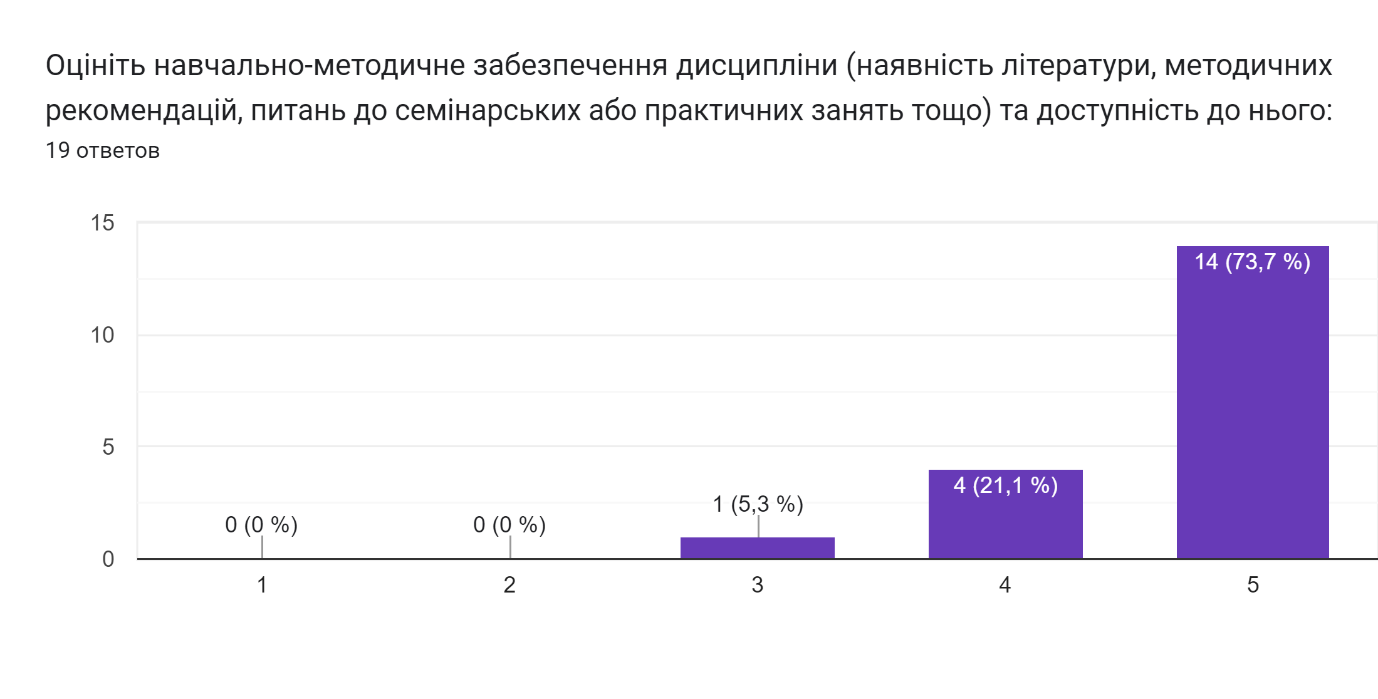 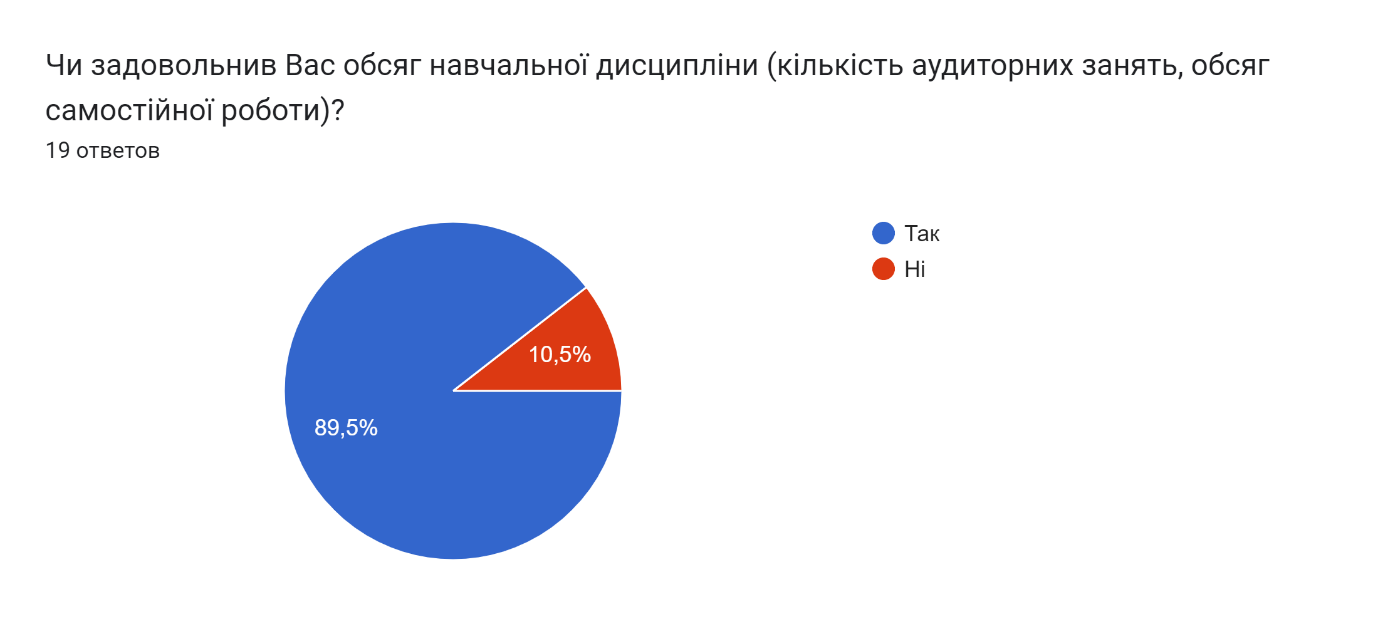 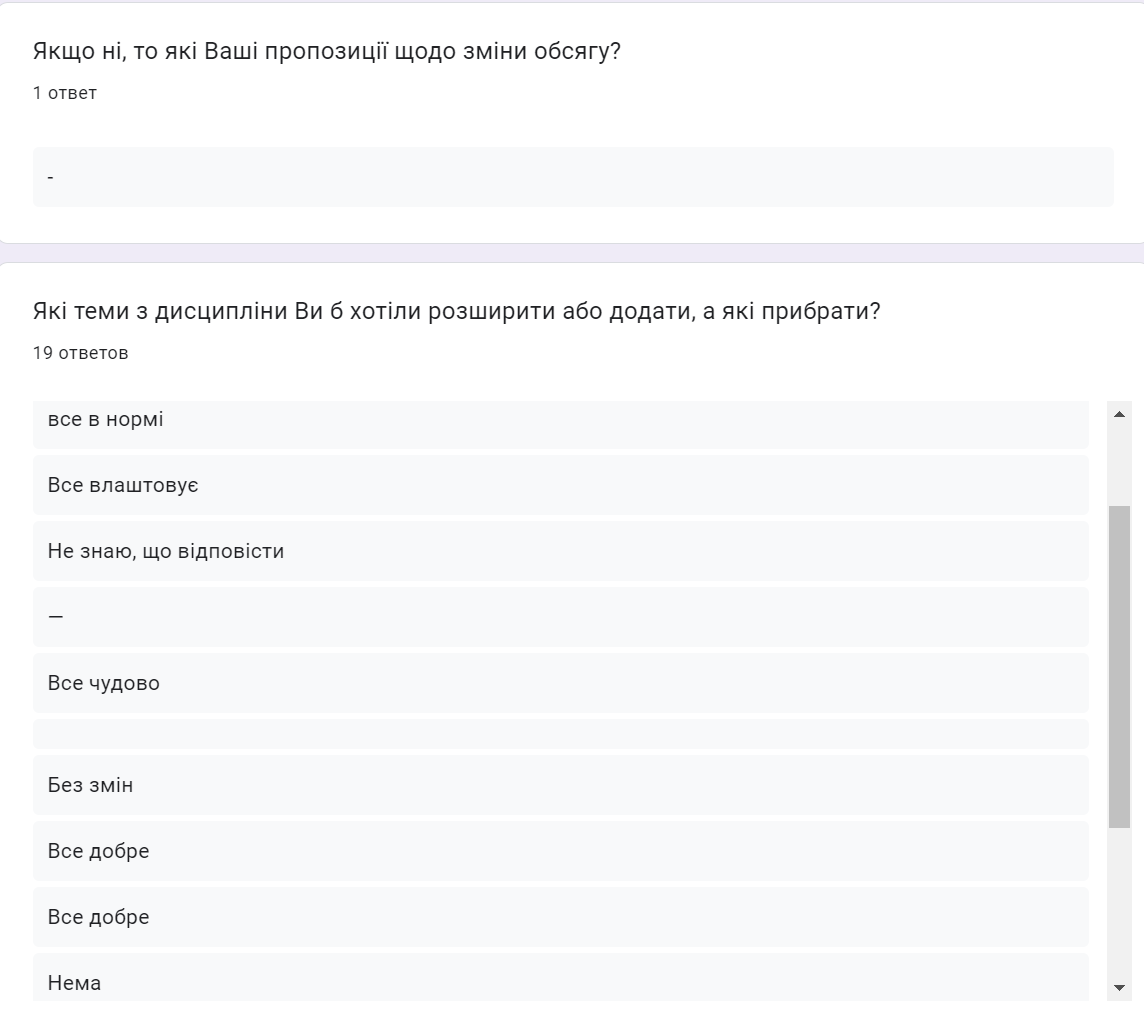 